МІНІСТЕРСТВО ОСВІТИ І НАУКИ УКРАЇНИДЕРЖАВНИЙ ВИЩИЙ НАВЧАЛЬНИЙ ЗАКЛАД“НАЦІОНАЛЬНИЙ ГІРНИЧИЙ УНІВЕРСИТЕТ”РАДА МОЛОДИХ УЧЕНИХ НГУ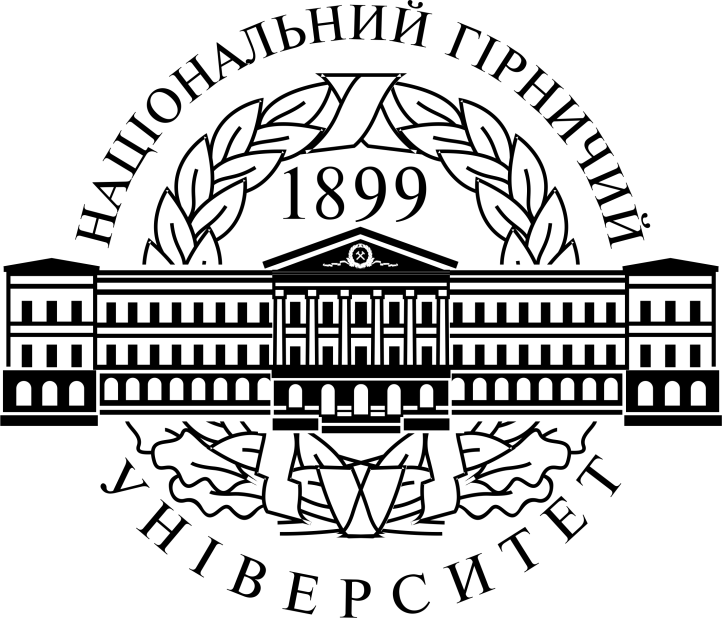 ТРЕТЯ ВСЕУКРАЇНСЬКАНАУКОВО-ТЕХНІЧНА КОНФЕРЕНЦІЯ СТУДЕНТІВ, АСПІРАНТІВ І МОЛОДИХ УЧЕНИХ "МОЛОДЬ: НАУКА ТА ІННОВАЦІ"2-3 грудня 2015 р.ПрограмаДніпропетровськ – 2015 ОРГАНІЗАЦІЙНИЙ КОМІТЕТГолова оргкомітету – Бешта Олександр Степанович – д.т.н.. професор, проректор з наукової роботи.Заступник голови:Шевченко Сергій Вікторович – к.г.н., доцент, заступник начальника НДЧ. Відповідальні секретарі:Трегуб Микола Володимирович – к.т.н., в.о. завідувача кафедри геодезії, голова Ради молодих учених НГУ.Ципленков Дмитро Володимирович – к.т.н., доцент.ЧЛЕНИ ОРГАНІЗАЦІЙНОГО КОМІТЕТУ– Заступники деканів з наукової роботи; – Голови рад молодих учених на факультетахНАПРЯМИ РОБОТИ СЕКЦІЙСекція 1 – Технології видобутку корисних копалин Секція 2 – Збагачення корисних копалин Секція 3 – Технології машинобудування Секція 4 – Гірнича механіка Секція 5 – Автомобільний транспорт  Секція 6 – Геодезія та землеустрій Секція 7 – Геомеханіка  Секція 8 – Геологія Секція 9 – Безпека праці Секція 10 – Екологічні проблеми регіону Секція 11 – Електротехнічні комплекси та системи Секція 12 – Автоматизація та інформаційні технології Секція 13 – Метрологія, інформаційно-вимірювальні технології та вимірювальна техніка Секція 14 – Економіка і управління у промисловості Секція 15 – Гуманітарні проблеми освітиСекція 16 – Кібербезпека та телекомунікаціїСЕКЦІЯ 1-ТЕХНОЛОГІЇ ВИДОБУТКУ КОРИСНИХ КОПАЛИНКерівник секції - Коровяка Євгеній Анатолійович - к.т.н., доцент кафедри транспортних систем та технологійСекретар - Василенко Олена Олександрівна - аспірант кафедри транспортних систем та технологійДворник С., студент, научный руководитель: Игнатов А.А., ст. преп. каф. ТР МПИ(Державний ВНЗ «Національний гірничий університет», м. Дніпропетровськ, Україна)ИССЛЕДОВАНИЕ ТЕХНОЛОГИЧЕСКИХ СВОЙСТВ ТАМПОНАЖНЫХ РАСТВОРА И КАМНЯСудоплатов В.А., Гоготов Д.К. студенты гр. ГРг-14-5 Научный руководитель: Яворский А.В., к.т.н., доцент кафедры ПРМ(Державний ВНЗ «Національний гірничий університет», м. Дніпропетровськ, Україна)АНАЛИЗ ПЕРСПЕКТИВНЫХ ТЕХНОЛОГИЙ ДОБЫЧИ УРАНА СЕКЦІЯ 2 ЗБАГАЧЕННЯ КОРИСНИХ КОПАЛИНКерівник секції – Пілов Петро Іванович – д.т.н., професор, завідувач кафедри збагачення корисних копалинСекретар – Тюря Юлія Іванівна – к.т.н., доцент кафедри збагачення корисних копалинКириянова. В.Г. студент гр. ГТЗм-15-1мНаучный руководитель : Пилов П.И.,д-р техн..наук, проф.каф. обогащение  полезных ископаемых(Державний ВНЗ «Національний гірничий університет», м. Дніпропетровськ, Україна)ПОВЫШЕНИЕ ИЗВЛЕЧЕНИЯ МАРГАНЦА В КОНЦЕНТРАТ ЗА СЧЕТ ПЕРЕРАБОТКИ ШЛАМОВКоваленко М.О. студентка гр. ГТЗм-15-1мНаучный руководитель: Тюря Ю.И., к.т.н., доцент кафедры обогащения полезных ископаемых(Державний ВНЗ «Національний гірничий університет», м. Дніпропетровськ, Україна)РАЗРАБОТКА ТЕХНИЧЕСКИХ РЕШЕНИЙ ПО УСОВЕРШЕНСТВОВАНИЮ СХЕМЫ РУДОПОДГОТОВКИ НА ПОЛТАВСКОМ ГОКЕКорчевская Виктория Александровна ст. гр ГТЗ – 15, рук. д.т.н., проф. Пилов П.И. 
(Державний ВНЗ «Національний гірничий університет», м. Дніпропетровськ, Україна)
ПОВЫШЕНИЕ КАЧЕСТВА КОНЦЕНТРАТА В УСЛОВИЯХ СЕВЕРНОГО ГОКАМиргородский Александр Андреевич ст. гр ГТЗ – 15, рук. к.т.н., доц. Полулях Д.А. 
(Державний ВНЗ «Національний гірничий університет», м. Дніпропетровськ, Україна)
УСОВЕРШЕНСТВОВАНИЕ ТЕХНОЛОГИИ ОБОГАЩЕНИЯ ЖЕЛЕЗНОЙ РУДЫ В УСЛОВИЯХ ПОЛТАВСКОГО ГОКАРедька Евгений Анатольевич ст. гр ГТЗ – 15, рук. к.т.н., доц. Полулях Д.А.
(Державний ВНЗ «Національний гірничий університет», м. Дніпропетровськ, Україна)
ПРОБЛЕМЫ ОБОГАЩЕНИЯ ВЫСОКОЗОЛЬНЫХ УГОЛЬНЫХ ШЛАМОВСтепанова Ольга Викторовна ст. гр ГТЗ – 15, рук. к.т.н., доц. Полулях Д.А. 
(Державний ВНЗ «Національний гірничий університет», м. Дніпропетровськ, Україна)
УСОВЕРШЕНСТВОВАНИЕ СХЕМЫ СГУЩЕНИЯ И ОСВЕТЛЕНИЯ ОБОРОТНЫХ ВОД НА ЦОФ ПАВЛОГРАДСКАЯШевченко Алиса Александровна ст. гр ГТЗ – 15, рук. к.т.н., доц. Полулях Д.А. 
(Державний ВНЗ «Національний гірничий університет», м. Дніпропетровськ, Україна)
УСОВЕРШЕНСТВОВАНИЕ ТЕХНОЛОГИИ СХЕМЫ ОБОГАЩЕНИЯ УГЛЯ НА ЦОФ КУРАХОВСКАЯКапленко Юлия Сергеевна ст. гр ГТЗ – 15, рук. к.т.н., доц. Левченко К.А. 
(Державний ВНЗ «Національний гірничий університет», м. Дніпропетровськ, Україна)
УСОВЕРШЕНСТВОВАНИЕ СХЕМЫ ОБОГАЩЕНИЯ УГОЛЬНЫХ ШЛАМОВ В УСЛОВИЯХ ЦОФ ПАВЛОГРАДСКАЯПоляк Анастасия Андреевна ст. гр ГТЗ – 15, рук. д.т.н., проф. Пилов П.И. 
(Державний ВНЗ «Національний гірничий університет», м. Дніпропетровськ, Україна)
ПРИМЕНЕНИЕ ТЯЖЕЛОСРЕДНЕГО ОБОГАЩЕНИЯ МЕЛКИХ КЛАССОВ УГЛЕЙ В УСЛОВИЯХ ЦОФ ПАВЛОГРАДСКАЯДонец Анна Витальевна, аспирант, рук. д.т.н., проф. Пилов П.И.
(Державний ВНЗ «Національний гірничий університет», м. Дніпропетровськ, Україна)
ПОТЕРИ МАГНЕТИТА ПРИ ТЯЖЕЛОСРЕДНОМ ОБОГАЩЕНИИ КАМЕННЫХ УГЛЕЙДрешпак О.С., інженер кафедри ЗКК(Державний ВНЗ «Національний гірничий університет», м. Дніпропетровськ, Україна)ОПРЕДЕЛЕНИЕ СТЕПЕНИ РАЗУБОЖИВАНИЯ ИЗВЕСТНЯКОВ ЗАПАДНО-ТЯГИНСКОГО МЕСТОРОЖДЕНИЯГорбачева А.П.( Государственный ВУЗ  “Национальный горный университет”, г. Днепропетровск, Украина)ИЗУЧЕНИЕ ПАРАМЕТРА УСТОЙЧИВОСТИ МАГНЕТИТОВОЙ СУСПЕНЗИИКапленко Ю.С. студентка гр. ГТЗм-15-1м, научный руководитель: Левченко К.А., к.т.н., доцент кафедры обогащения полезных ископаемых(Государственное ВУЗ «Национальный горный университет», г. Днепропетровск, Украина)СОВЕРШЕНСТВОВАНИЕ ТЕХНОЛОГИЙ ОБОГАЩЕНИЯ УГОЛЬНЫХ ШЛАМОВ В УСЛОВИЯХ ЦОФ «ПАВЛОГРАДСКАЯ»СЕКЦІЯ 3 ТЕХНОЛОГІЇ МАШИНОБУДУВАННЯКерівник секції – Сірченко Артем Олександрович – м.н.с.Секретар – Пугач Руслан Сергійович – аспірант кафедри ТГМ Билун Р.А., студент гр. ТМА-15мНаучный руководитель: Дербаба В. А., к.т.н., доцент кафедры ТГМ (Государственное ВУЗ «Национальный горный университет», г. Днепропетровск, Украина)ФОРМИРОВАНИЯ СТОХАСТИЧЕСКИХ МАССИВОВ НЕПРАВИЛЬНО ПРИНЯТЫХ И НЕПРАВЕЛЬНО ЗАБРАКОВАННЫХ ДЕТАЛЕЙ В ИЗМЕРИТЕЛЬНО-КОНТРОЛЬНОЙ СИСТЕМЕ ДЛИНЫ ОБЩЕЙ НОРМАЛИ ЗУБЧАТОГО КОЛЕСАЖуравель А. Ю, студент группы ТМА-15м, научный руководитель: Дидык Р.П., доктор технических наук, профессор кафедры ТГМ(Государственное ВУЗ “Национальный горный университет”, г. Днепропетровск,Украина)СОВРЕМЕННЫЕ ТЕНДЕНЦИИ И ПЕРСПЕКТИВЫ РАЗВИТИЯ CAD/CAM/CAE-СИСТЕМКазарцев Д.І. ,ст. гр. ГМКм–15–1м, Панченко Олена Володимирівна   доцент к.т.н(Государственное ВУЗ “Национальный горный университет”, г. Днепропетровск,Украина) ОБҐРУНТУВАННЯ ПАРАМЕТРІВ МЕХАНІЗМУ ПЕРЕСУВАННЯ АГРЕГАТУ «ШТАБЕЛЕУКЛАДАЧ» З УРАХУВАННЯМ НЕРІВНОСТІ РЕЙКОВОГО ШЛЯХУКоваль Д.О., Амбарцумян В.Н., студенты группы ТМа-15-1м, научный руководитель: Дидык Р.П., д.т.н., проф. кафедры технологии горного машиностроения(Государественное ВУЗ «Национальный горный университет», г. Днепропетровск, Украина)  ВЫСОКОСКОРОСТНАЯ МЕХАНИЧЕСКАЯ ОБРАБОТКАПугач А.С. студент гр. ІМммС – 14, научный руководитель: Пугач Р.С., асп. кафедры ТГМ (Государственное ВУЗ «Национальный горный университет», г. Днепропетровск, Украина)ТРИБОТЕХНИЧЕСКИЕ СВОЙСТВА ПАРЫ ТРЕНИЯ ПОСЛЕ ОБКАТЫВАНИЯ РОЛИКАМИ С ПОСЛЕДУЮЩИМ МОДИФИЦИРОВАНИЕМ ПОВЕРХНОСТИРужин П.А. студент гр. ТМА-15м, Дербаба В.А., к.т.н., доцент, научный руководитель: Пацера С.Т., к.т.н., профессор кафедры ТГМ(Государственное ВУЗ “Национальный горный университет”, г. Днепропетровск, Украина)ИМИТАЦИОННО - СТАТИСТИЧЕСКАЯ МОДЕЛЬ СКРЫТОЙ ДЕФЕКТНОСТИ ПРИ КОНТРОЛЕ ТОЛЩИНЫ ЗУБА КОЛЕСАЦибулько В.Ю., студент групи ТМа-15-1м, науковий керівник: Пацера С. Т., к.т.н., проф. кафедри технології гірничого машинобудування (Державний ВНЗ «Національний гірничий університет», м. Дніпропетровськ, Україна)  ІМІТАЦІЙНО-СТАТИСТИЧНА МОДЕЛЬ ІНСТРУМЕНТАЛЬНИХ ПОХИБОК ВИМІРЮВАННЯ РАДІАЛЬНОГО БИТТЯ ЗУБЧАСТИХ КОЛІСГряненко В.А., ст.гр. ТМА-15мНаучный руководитель: Дидык Р.П., доктор технических наук, профессор кафедры ТГМ(Государственное ВУЗ “Национальный горный университет”, г. Днепропетровск,Украина)ПОВЫШЕНИЕ ЭФФЕКТИВНОСТИ МЕХАНИЧЕСКОЙ ОБРАБОТКИ ЗА СЧЕТ ВЫБОРА РАЦИОНАЛЬНЫХ УСЛОВИЙСЕКЦІЯ 4 ГІРНИЧА МЕХАНІКАКерівник секції – Самуся Володимир Ілліч – д.т.н., професор, завідувач кафедри гірничої механікиСекретар – Ільїна Світлана Сергіївна – к.т.н., доцент кафедри гірничої механіки1. Антоненко А.Г., аспірант кафедри гірничої механіки, Кириченко Є.О., д.т.н., професор кафедри гірничої механіки(Державний ВНЗ «Національний гірничий університет», м. Дніпропетровськ, Україна)ВЛИЯНИЕ ОСЕВОГО ПЕРЕМЕЩЕНИЯ ГРАНИЦ ТРУБОПРОВОДА НА ВЕЛИЧИНУ ГИДРАВЛИЧЕСКОГО УДАРА2. Балабанцев О.В., Писаренко А.Р., ст. гр. ГМЕ-15-1с, Оксень Ю.І., к.т.н., доцент кафедри гірничої механіки(Державний ВНЗ «Національний гірничий університет», м. Дніпропетровськ, Україна)ПЕРСПЕКТИВЫ ПРИМЕНЕНИЯ ТЕПЛОНАСОСНЫХ ТЕХНОЛОГИЙ НА ГОРНЫХ ПРЕДПРИЯТИЯХ3. Басок Д.А., ст. гр. ГРмм-12-9, Ільїна І.С., к.т.н., доцент кафедри гірничої механіки(Державний ВНЗ «Національний гірничий університет», м. Дніпропетровськ, Україна)ДИНАМІЧНА СТІЙКІСТЬ ВЗАЄМОДІЇ СКІПІВ І КЛІТЕЙ ШАХТНИХ ПІДЙОМНИХ УСТАНОВОК З АРМИРОВКОЙ В РЕЖИМІ ГАЛЬМУВАННЯ4. Биков А.І., ст. гр. ГРммС-14-1, Трофимова О.П., асистент кафедри гірничої механіки(Державний ВНЗ «Національний гірничий університет», м. Дніпропетровськ, Україна)ОСНОВНЫЕ ПАРАМЕТРЫ ПОДЪЕМНОГО КОМПЛЕКСА СТВОЛА ШАХТЫ, ОБУСЛАВЛИВАЮЩИЕ КОНФИГУРАЦИЮ И КОНСТРУКЦИЮ ПОДЪЕМНОГО СОСУДА АВАРИЙНО-СПАСАТЕЛЬНОЙ ПОДЪЕМНОЙ УСТАНОВКИ5. Василькевич В.І., молодший науковий співробітник лабораторії ОШП(ПАТ «НДІ гірничої механіки ім. М.М. Федорова», м. Донецьк, Україна)Ільїн С.Р., к.т.н., завідувач лабораторії діагностики ШПУ(ІГТМ ім. М.С. Полякова НАН України, м. Дніпропетровськ, Україна)КРИТЕРИАЛЬНЫЙ АНАЛИЗ ДОПУСТИМЫХ ПАРАМЕТРОВ СИСТЕМ «СОСУД – АРМИРОВКА» В ДОРЕЗОНАНСНЫХ РЕЖИМАХ ДИНАМИЧЕСКОГО ВЗАИМОДЕЙСТВИЯ6. Вініченко А.В., аспірант кафедри гірничої механіки, Самуся В.І., д.т.н., професор кафедри гірничої механіки(Державний ВНЗ «Національний гірничий університет», м. Дніпропетровськ, Україна)РАЦІОНАЛЬНІ ПАРАМЕТРИ ГІДРОПРИВОДУ АВАРІЙНО-РЯТУВАЛЬНОЇ МОБІЛЬНОЇ ПІДЙОМНОЇ УСТАНОВКИ7. Возняк А.П., ст. гр. ГМЕ-15-1с, Тарасов В.І., к.т.н., доцент кафедри гірничої механіки(Державний ВНЗ «Національний гірничий університет», м. Дніпропетровськ, Україна)МІНІМІЗАЦІЯ ТРАНСПОРТНИХ ЕНЕРГОВИТРАТ НА СТАДІЇ ПРОЕКТУВАННЯ КОНВЕЄРНИХ ЛІНІЙ8. Джейгало В.О., ст. гр. ГМЕ-15-1с, Коміссаров Ю.О., старший викладач кафедри гірничої механіки(Державний ВНЗ «Національний гірничий університет», м. Дніпропетровськ, Україна)БЫСТРОДЕЙСТВУЮЩАЯ ТОРМОЗНАЯ СИСТЕМА ШАХТНЫХ ПОДЪЕМНЫХ МАШИН 9. Дубінін М.В., молодший науковий співробітник лабораторії ОШП(ПАТ «НДІ гірничої механіки ім. М.М. Федорова», м. Донецьк, Україна)Ільїн С.Р., к.т.н., завідувач лабораторії діагностики ШПУ(ІГТМ ім. М.С. Полякова НАН України, м. Дніпропетровськ, Україна)ВЛИЯНИЕ УПРУГОСТИ СИСТЕМЫ «ПРОВОДНИК – РАССТРЕЛ» НА ОБЕСПЕЧЕНИЕ БЕЗОПАСНОСТИ ЗАЦЕПЛЕНИЯ ПРИ ДИНАМИЧЕСКИХ НАГРУЗКАХ В СИСТЕМАХ «СОСУД – ЖЕСТКАЯ АРМИРОВКА» ВЕРТИКАЛЬНЫХ СТВОЛОВ10. Залозный В.В., ст. гр. ГМЕ-15-1с, Оксень Ю.І., к.т.н., доцент кафедри гірничої механіки(Державний ВНЗ «Національний гірничий університет», м. Дніпропетровськ, Україна)УТИЛИЗАЦИЯ ТЕПЛА ВИНТОВЫХ КОМПРЕССОРНЫХ УСТАНОВОК В УСЛОВИЯХ ШАХТЫ № 9-10 МАРГАНЕЦКОГО ГЗК11. Кириченко В.Є., к.т.н., доцент кафедри автоматизації та комп’ютерних систем(Державний ВНЗ «Національний гірничий університет», м. Дніпропетровськ, Україна)ОСОБЕННОСТИ РАСЧЕТА СНАРЯДНОЙ СТРУКТУРЫ ТЕЧЕНИЯ В ПОДЪЕМНОМ ТРУБОПРОВОДЕ МОРСКОГО ЭРЛИФТА ПРИ ТРАНСПОРТИРОВАНИИ КРУПНЫХ ЧАСТИЦ12. Кривенко М.Р., ст. гр. ГМЕ-15-1с, Чеберячко І.М., к.т.н., доцент кафедри гірничої механіки(Державний ВНЗ «Національний гірничий університет», м. Дніпропетровськ, Україна)ТЕХНІЧНІ РІШЕННЯ З МОДЕРНІЗАЦІЇ ГОЛОВНОЇ ВОДОВІДЛИВНОЇ УСТАНОВКИ ШАХТИ «САМАРСЬКА» ПАТ ДТЕК «ПАВЛОГРАДВУГІЛЛЯ» НА ПЕРІОД З 2015 ПО 2030 РОКИ13. Литвиненко М.А., ст. гр. ГМЕ-15-1м, Чеберячко І.М., к.т.н., доцент кафедри гірничої механіки(Державний ВНЗ «Національний гірничий університет», м. Дніпропетровськ, Україна)ОПТИМІЗАЦІЯ ПАРАМЕТРІВ ВИХРОВОГО ЕЖЕКТОРА З ВИКОРИСТАННЯМ КОЕФІЦІЄНТА ЕФЕКТИВНОСТІ ЕНЕРГОНОСІЯ14. Маковецький О.С, ст. гр. ГМЕ-15-1с, Діжевський Б.К., доцент кафедри гірничої механіки (Державний ВНЗ «Національний гірничий університет», м. Дніпропетровськ, Україна)МОДЕРНІЗАЦІЯ ГОЛОВНОЇ ПІДЙОМНОЇ УСТАНОВКИ ШАХТИ «ЮВІЛЕЙНА» «ШУ ПЕРШОТРАВЕНСЬКЕ» «ДТЕК ПАВЛОГРАД ВУГІЛЛЯ»15. Мамай В.В., ст. гр. ГМЕ-15-1м, Чеберячко І.М., к.т.н., доцент кафедри гірничої механіки(Державний ВНЗ «Національний гірничий університет», м. Дніпропетровськ, Україна)ОЦІНКА ЕФЕКТИВНОСТІ РОБОТИ ВІДЦЕНТРОВО-ІНЕРЦІЙНИХ ПИЛОУЛОВЛЮВАЧІВ ПО КОЕФІЦІЄНТА ВИКОРИСТАННЯ ЕНЕРГІЇ ПОТОКУ16. Новостройний О.В., ст. гр. ГРммС-14-1, Ільїна С.С., к.т.н., доцент кафедри гірничої механіки(Державний ВНЗ «Національний гірничий університет», м. Дніпропетровськ, Україна)АНАЛИЗ ФАКТОРОВ, ВЛИЯЮЩИХ НА ИЗНОС ПРОВОДНИКОВ В ПОДЪЕМНЫХ СТВОЛАХ17. Олійник К.С., ст. гр. ГРмм-12-9, Бобришов О.О., асистент кафедри гірничої механіки(Державний ВНЗ «Національний гірничий університет», м. Дніпропетровськ, Україна)СПОСОБ АРМИРОВАНИЯ ВЕРТИКАЛЬНЫХ СТВОЛОВ ШАХТ И КОНСТРУКЦИЯ АРМИРОВКИ 18. Сокуренко О.О., ст. гр. ГРммС-14-2, Ільїна С.С., к.т.н., доцент кафедри гірничої механіки(Державний ВНЗ «Національний гірничий університет», м. Дніпропетровськ, Україна)ИССЛЕДОВАНИЕ ВЛИЯНИЯ ПАРАМЕТРОВ АРМИРОВКИ СТВОЛА НА ДИНАМИЧЕСКИЕ НАГРУЗКИ В СИСТЕМЕ «ПОДЪЕМНЫЙ СОСУД – АРМИРОВКА»19. Федоряченко Д.О., аспірант кафедри гірничої механіки, Самуся В.І., д.т.н., професор кафедри гірничої механіки(Державний ВНЗ «Національний гірничий університет», м. Дніпропетровськ, Україна)Вплив геометричної недосконалості рейкового шляху на стійкість руху шахтної вагонеткиСЕКЦІЯ 5 АВТОМОБІЛЬНИЙ ТРАНСПОРТКерівник секції – Самойленко Андрій Анатолійович – к.т.н., доцент кафедри автомобілів і автомобільного транспортуАгарков Д.А. ст..гр. АТмм-15-, Зубарев Н.С., Кривда В.В. асистенти кафедри автомобілів та автомобільного господарства(Державний вищий навчальний заклад "Національний гірничий університет", м. Дніпропетровськ, Україна)ИННОВАЦИОННЫЕ ШИНЫ ДЛЯ ЛЕГКОВЫХ АВТОМОБИЛЕЙ Бойко Р.П. ст..гр. ТТмм-12-1, науковий керівник Олішевська В.Є., канд. техн. наук, доцент, доцент кафедри автомобілів та автомобільного господарства(Державний вищий навчальний заклад "Національний гірничий університет", м. Дніпропетровськ, Україна)АНАЛИЗ ЦЕЛЕСООБРАЗНОСТИ ВВЕДЕНИЯ ЕДИНОГО БИЛЕТА ПРИ ПЕРЕВОЗКАХ ПАССАЖИРОВ В МАРШРУТНОМ ТАКСИГоловань В.В. ст. гр. АМГ 15-1с, науковий керівник Кравець В.В., д.т.н. професор кафедри автомобілів та автомобільного господарства(Державний вищий навчальний заклад "Національний гірничий університет", м. Дніпропетровськ, Україна)МАТРИЦІ ЗНАЧИМОСТІ ЕЛЕМЕНТІВ СИСТЕМИ ЗА НАДІЙНІСТЮГаркуша Є.К. ст.гр. АТмм12-1, науковий керівник Олішевська В.Є., канд. техн. наук, доцент, доцент кафедри автомобілів та автомобільного господарства(Державний вищий навчальний заклад "Національний гірничий університет", м. Дніпропетровськ, Україна)ОЦЕНКА ЭФФЕКТИВНОСТИ ДЕЙСТВИЯ НАНОПРИСАДОК НА РАБОТУ ДВИГАТЕЛЕЙ ВНУТРЕННЕГО СГОРАНИЯГололобов О.Б. ст.гр. АТмм12-1, науковий керівник Олішевська В.Є., канд. техн. наук, доцент, доцент кафедри автомобілів та автомобільного господарства(Державний вищий навчальний заклад "Національний гірничий університет", м. Дніпропетровськ, Україна)ОБЪЕМНОЕ МОДЕЛИРОВАНИЕ В СОВРЕМЕННОМ АВТОМОБИЛЕСТРОЕНИИГонтар П.М. ст. гр. АМГ 15-1с, науковий керівник Олішевська В.Є., канд. техн. наук, доцент, доцент кафедри автомобілів та автомобільного господарства(Державний вищий навчальний заклад "Національний гірничий університет", м. Дніпропетровськ, Україна)МОДЕРНИЗАЦИЯ КАНАВНОГО ПОДЪЕМНИКА С ЦЕЛЬЮ УВЕЛИЧЕНИЯ ГРУЗОПОДЪЕМНОСТИГололобов О.Б. ст.гр. АТмм12-1, науковий керівник, Савлук С.В. ас., к.т.н.(Національна металургійна академія України, м. Дніпропетровськ, Україна)ВИБІР РАЦІОНАЛЬНОГО РОЗТАШУВАННЯ ТЕХНІЧНОЇ СЛУЖБИ КАР'ЄРНОГО ТРАНСПОРТУГоловань В.В., ст. гр. АМГ 15-1с, науковий керівник Ходос О.Г., асистент кафедри автомобілів та автомобільного господарства(Державний вищий навчальний заклад "Національний гірничий університет", м. Дніпропетровськ, Україна)ПРИМЕНЕНИЕ КОМПЬЮТЕРНОЙ И СЕТЕВОЙ ТЕХНИКИ ПРИ УПРАВЛЕНИИ ПРОИЗВОДСТВОМГолодний А.О. ст. гр. АМГ 15-1с, науковий керівник Ходос О.Г., асистент кафедри автомобілів та автомобільного господарства(Державний вищий навчальний заклад "Національний гірничий університет", м. Дніпропетровськ, Україна)ЕРГОНОМІЧНІ ПОКАЗНИКИ СУЧАСНИХ ЛЕГКОВИХ АВТОМОБІЛІВДжалалов А.В., ст.гр. АМГ 15-1с, науковий керівник Ходос О.Г., асистент кафедри автомобілів та автомобільного господарства(Державний вищий навчальний заклад "Національний гірничий університет", м. Дніпропетровськ, Україна)ОСОБЛИВОСТІ ПРОЕКТУВАННЯ АВТОМОБІЛІВ ДЛЯ ЛЮДЕЙ ПОХИЛИГО ВІКУЗабара К.В., ст.гр. АТммС-14-1, науковий керівник Самойленко А.А., доцент кафедри автомобілів та автомобільного господарства(Державний вищий навчальний заклад "Національний гірничий університет", м. Дніпропетровськ, Україна)АККУМУЛЯЦИЯ ЭНЕРГИИ В ЭЛЕКТРОМОБИЛЯХ, ГЕЛИОМОБИЛЯХ И ИНЕРЦИОИДАХКолода С.В., ст. гр. АТмм-15-1, науковий керівник Зубарев М.С., асистент кафедри автомобілів та автомобільного господарства(Державний вищий навчальний заклад "Національний гірничий університет", м. Дніпропетровськ, Україна)АНАЛИЗ ИЗМЕНЕНИЙ В ПРАВИЛАХ ДОРОЖНОГО ДВИЖЕНИЯКармановський В.О., ст. гр. Атмм-12-1, науковий керівник Литвин П.В., асистент кафедри автомобілів та автомобільного господарства(Державний вищий навчальний заклад "Національний гірничий університет", м. Дніпропетровськ, Україна)МОТИВАЦІЯ РОБОТИ ПЕРСОНАЛУ СТАНЦІЙ ТЕХНІЧНОГО ОБСЛУГОВУВАННЯ АВТОМОБІЛІВКармановський В.О., ст. гр. Атмм-12-1, науковий керівник Савченко А.А., к.т.н., доцент кафедри автомобілів та автомобільного господарства(Державний вищий навчальний заклад "Національний гірничий університет", м. Дніпропетровськ, Україна)ІМІТАЦІЙНЕ МОДЕЛЮВАННЯ ЗАВАНТАЖЕННЯ ТЕХНІЧНОЇ СЛУЖБИ КАР'ЄРНОГО ТРАНСПОРТУКозлов Р.Г. ст. гр. АтммС-14-1, науковий керівник Самойленко А.А., доцент кафедри автомобілів та автомобільного господарства(Державний вищий навчальний заклад "Національний гірничий університет", м. Дніпропетровськ, Україна)КОНЦЕПЦІЯ ПЕРЕТВОРЕННЯ ЕНЕРГІЇ НА АВТОМОБІЛЬНОМУ ТРАНСПОРТІКошкідко В.Ю. ст. гр. Атмм-13-1, науковий керівник Самойленко А.А., доцент кафедри автомобілів та автомобільного господарства (Державний вищий навчальний заклад "Національний гірничий університет", м. Дніпропетровськ, Україна)СИСТЕМИ ВІДТВОРЕННЯ РУХУ НА ЕЛЕКТРОПНЕВМАТИЧНИХ І ПНЕВМАТИЧНИХ  ПЕРЕТВОРЮВАЧАХ,ТА ЇХ ЗАСТОСУВАННЯ В МАШИНОБУДУВАННІМедянцев О.Є. ст.гр. АМГ-15-1с, науковий керівник Кравець В.В., д.т.н. професор кафедри автомобілів та автомобільного господарства(Державний вищий навчальний заклад "Національний гірничий університет", м. Дніпропетровськ, Україна)СТРУКТУРНАЯ НАДЁЖНОСТЬ ПЕНТОСИСТЕМЫПаплик К.В. ст.гр. АТмм-13-1, науковий керівник Самойленко А.А., доцент кафедри автомобілів та автомобільного господарства(Державний вищий навчальний заклад "Національний гірничий університет", м. Дніпропетровськ, Україна)АЛЬТЕРНАТИВНИЙ ЕЛЕКТРОМОБІЛЬНИЙ ТРАНСПОРТ З ВИКОРИСТАННЯМ ЕЛЕКТРОСТАТИЧНОЇ ЕНЕРГІЇСтеблевский В.В., ст. гр. АТмм-15-1, науковий керівник Зубарев М.С., асистент кафедри автомобілів та автомобільного господарства(Державний вищий навчальний заклад "Національний гірничий університет", м. Дніпропетровськ, Україна)АНАЛИЗ АВТОПРОМА УКРАИНЫ 2015 ГОДАШвець Д.В., ст.гр. ТТмм-12-1, науковий керівник Олішевська В.Є., канд. техн. наук, доцент, доцент кафедри автомобілів та автомобільного господарства(Державний вищий навчальний заклад "Національний гірничий університет", м. Дніпропетровськ, Україна)НЕОБХОДИМОСТЬ ТРАНСПОРТНОГО МОДЕЛИРОВАНИЯ ГОРОДОВШатайло С.В., ст.гр. ТТмм-12-1, науковий керівник Олішевська В.Є., канд. техн. наук, доцент, доцент кафедри автомобілів та автомобільного господарства(Державний вищий навчальний заклад "Національний гірничий університет", м. Дніпропетровськ, Україна)АНАЛІЗ АВАРІЙНОСТІ НА ДОРОГАХ ДНІПРОПЕТРОВСЬКОЇ ОБЛАСТІЧалик І.С., студент гр. АТмм-13-1, науковий керівник Самойленко А.А., доцент кафедри автомобілів та автомобільного господарства(Державний вищий навчальний заклад "Національний гірничий університет", м. Дніпропетровськ, Україна)АЛЬТЕРНАТИВНІ СПОСОБИ ПЕРЕТВОРЕННЯ ЕНЕРГІЇ НА ОБЕРТАЛЬНИЙ РУХШушкета Т.С., студент гр. АТммС-14-2, науковий керівник Ходос О.Г., асистент кафедри автомобілів та автомобільного господарства(Державний вищий навчальний заклад "Національний гірничий університет", м. Дніпропетровськ, Україна)АЛЬТЕРНАТИВНІ ВИДИ ПАЛИВА ДЛЯ АВТОМОБІЛІВЮвковецький Є.О., студент гр. АТмм-13-1, науковий керівник Самойленко А.А., доцент кафедри автомобілів та автомобільного господарства(Державний вищий навчальний заклад "Національний гірничий університет", м. Дніпропетровськ, Україна)АЛЬТЕРНАТИВНІ СПОСОБИ ПЕРЕТВОРЕННЯ ЕНЕРГІЇ НА ОБЕРТАЛЬНИЙ РУХСЕКЦІЯ 6 ГЕОДЕЗІЯ ТА ЗЕМЛЕУСТРІЙКерівник секції – Рябчій Владислав Валерійович, к.т.н., доцент кафедри геодезіїСекретар – Чайка Тетяна Миколаївна, асистент кафедри геодезіїАндрєєва М.О., гр. ГК-14-1с, Трегуб М. В., к. т. н. доцент кафедри геодезії (Державний вищий навчальний заклад "Національний гірничий університет", 
м. Дніпропетровськ, Україна)ЗАКОРДОННИЙ ДОСВIД ВIДВЕДЕННЯ ЗЕМЕЛЬНИХ ДIЛЯНОК ОБ'ЄДНАННЯМ СПIВВЛАСНИКIВ БАГАТОКВАРТИРНИХ БУДИНКІВБезкровна Д.В., ст. гр. ГК-14-1с, Рябчій В.А. і Рябчій В.В. доценти кафедри геодезії (Державний вищий навчальний заклад "Національний гірничий університет", 
м. Дніпропетровськ, Україна)РОЗРОБЛЕННЯ ПРОЕКТІВ ЗЕМЛЕУСТРОЮ ЩОДО ВСТАНОВЛЕННЯ МЕЖ НАСЕЛЕНИХ ПУНКТІВ В УКРАЇНІРукавчук Р. О., Мешко В. В., Беля- Кемінь М. В.,ст., Дробнич В.Г., доктор фізико-математичних наук(Ужгородський національний університет, м. Ужгород, Україна)СТВОРЕННЯ ТЕРИТОРІАЛЬНИХ, ЗЕМЛЕВПОРЯДНИХ ГІСРукавчук Р. О.,ст., Дробнич В.Г., доктор фізико-математичних наук (Ужгородський національний університет, м. Ужгород, Україна)НОВИЙ МЕТОД ВИЗНАЧЕННЯ ГЕОГРАФІЧНИХ ЦЕНТРІВ ТЕРИТОРІЙБугаєнко О.А., асистент кафедри землеустрою і кадастру, Малашевський М.А., 
к. т.н., доцент, (Київський національний університет будівництва і архітектури, м. Київ, Україна)ПЕРЕДУМОВИ ПРОВЕДЕННЯ РІВНОЦІННОГО ОБМІНУ ЗЕМЕЛЬ У РОЗРІЗІ ТЕРИТОРІАЛЬНОГО ЗЕМЛЕУСТРОЮВисильєв Г.І. ст., Сухарнікова Г.О. викл. вищої категорії(Нікопольський коледж Дніпропетровського державного аграрно-економічного університету, м. Нікополь, Україна)ГЛОБАЛЬНІ СУПУТНИКОВІ МЕРЕЖІДешева Д.О., ст. гр. ГК-14-1с, Рябчій В.А. і Рябчій В.В. доценти кафедри геодезії(Державний вищий навчальний заклад "Національний гірничий університет", 
м. Дніпропетровськ, Україна)ПРОПОЗИЦІЇ ЩОДО ПРОЦЕДУРИ ВІДВЕДЕННЯ ЗЕМЕЛЬНОЇ ДІЛЯНКИ НА КОНКУРЕНТНИХ ЗАСАДАХМіхно Я.Ю., Дремлюга В.С.,  ст. гр. ГКб-11-1, Зуска А.В., доцент кафедри геодезії(Державний вищий навчальний заклад "Національний гірничий університет", 
м. Дніпропетровськ, Україна)АНАЛИЗ РАЗМЕРОВ РАМОК ЛИСТОВ УЧЕБНІХ ТОПОГРАФИЧЕСКИХ КАРТ МАСШТАБОВ 1:10000 И 1:25000 ПО ГОДАМ ИЗДАНИЯДубрава Т.О., ст., Путренко В.В. к. г. н., доцент(Київський національний університет імені Тараса Шевченка, м. Київ, Україна)РЕАЛІЗАЦІЯ ПРОЕКТУ: ВЕБ-ПОРТАЛ «НАВЧАННЯ ТА ВИРОБНИЦТВО В ГАЛУЗІ ЗНАНЬ «ГЕОДЕЗІЯ ТА ЗЕМЛЕУСТРІЙ»Єрнік О.О., ст. гр. ГК-14-1с, Рябчій В.А. і Рябчій В.В. доценти кафедри геодезії (Державний вищий навчальний заклад "Національний гірничий університет", 
м. Дніпропетровськ, Україна)ВИЗНАЧЕННЯ ТЕРИТОРІЇ  ДЛЯ ТОПОГРАФІЧНОГО ЗНІМАННЯ ПРИ РОЗРОБЛЕННІ ПРОЕКТІВ ЗЕМЛЕУСТРОЮ ЩОДО ВІДВЕДЕННЯ ЗЕМЕЛЬНИХ ДІЛЯНОККопитко Г.Ю., Малашевський М.А., к. т. н., доцент (Київський національний університет будівництва і архітектури, м. Київ, Україна)ВИБІР ПРОЕКТНОЇ ПРОПОЗИЦІЇ ЩОДО НАЙБІЛЬШ ЕФЕКТИВНОГО ВИКОРИСТАННЯ ЗЕМЕЛЬНОЇ ДІЛЯНКИІвіна Д.С., гр. ГК-14-1с, Трегуб М. В., к. т. н. доцент кафедри геодезії (Державний вищий навчальний заклад "Національний гірничий університет", 
м. Дніпропетровськ, Україна)ДОСЛІДЖЕННЯ ТОЧНОСТІ ЦИФРОВИХ КАРТОГРАФІЧНИХ РЕСУРСІВ НА ТЕРИТОРІЇ УКРАЇНИКісельов К. О., ст., Мосолова Н.В., викладач (Дніпродзержинський енергетичний технікум, м. Дніпродзержинськ, Україна)ВИКОРИСТАННЯ ЕЛЕКТРОННОГО ТАХЕОМЕТРА ПРИ ПЕРЕВІРЦІ ВЕРТИКАЛЬНОСТІ КОЛОНКухтін О.В. ст., Баселіна Тетяна Юрієвна, вчитель першої категорії (Нікопольський коледж Дніпропетровського державного аграрно-економічного університету, м. Нікополь, Україна)ДОСЛІДЖЕННЯ ПРОБЛЕМ РОЗРОБЛЕННЯ ПРОЕКТІВ ЗЕМЛЕУСТРОЮ ЩОДО ЕКОЛОГО-ЕКОНОМІЧНОГО ОБҐРУНТУВАННЯ СІВОЗМІНИ ТА ВПОРЯДКУВАННЯ УГІДЬКопитко Г.Ю., Литвиненко Л. В., ст., Малашевський М.А., к. т. н., доцент (Інститут післядипломної освіти Київського національного університету будівництва і архітектури, м. Київ, Україна))РОЗРАХУНОК КОМПЕНСАЦІЇ ПРИ ВІДЧУЖЕННІ ДЛЯ СУСПІЛЬНИХ ПОТРЕБ, ПРИ РЕКОНСТРУКЦІЇ ВЕЛИКОЇ КІЛЬЦЕВОЇ ДОРОГИ М.КИЄВАМацюк Т.П., гр. ГК-14-1с, Трегуб М. В., к. т. н. доцент кафедри геодезії (Державний вищий навчальний заклад "Національний гірничий університет", 
м. Дніпропетровськ, Україна)ЗАКОРДОННИЙ ДОСВІД ВИКОРИСТАННЯ ЗЕМЛЕЬ ЛІСОГОСПОДАРСЬКОГО ПРИЗНАЧЕННЯМангушова Т.О., магістр гр. ЗК-14-1зм, Помазан М.В., к. т. н. ( Кременчуцький національний університет ім. М. Остроградського, м. Кременчук, Україна)МЕТОДИЧНІ ПІДХОДИ ДО ОПТИМІЗАЦІЇ СТРУКТУРИ ЗЕМЕЛЬНИХ УГІДЬ ЗЕМЛЕКОРИСТУВАННЯМихальова М.Ю., асистент(Київський національний університет будівництва і архітектури, м. Київ, Україна)ОСОБЛИВОСТІ РОЗМІЩЕННЯ ОБ’ЄКТІВ ІНЖЕНЕРНО-ТРАНСПОРТНОЇ ІНФРАСТРУКТУРИМосійчук Ю.А., доцент кафедри земельних ресурсів(Інститут післядипломної освіти Київського національного університету будівництва і архітектури, м. Київ, Україна)ДЕЯКІ АСПЕКТИ МОНІТОРИНГА ТА ОХОРОНИ ЗЕМЕЛЬ КИЄВАКарлова Н.О., Маслій М.О, ст. гр. ЗК-406, ЗК-307, Бойко О.Л., старший викладач (Національний авіаційний університет, м. Київ, Україна)ОРЕНДА В УМОВАХ ТРАНСФОРМАЦІЇ ЗЕМЕЛЬНИХ ВІДНОСИНМаслій М.О, ст. Карлова Н.О. гр. ЗК-406, ЗК-307, Бойко О.Л., старший викладач (Національний авіаційний університет, м. Київ, Україна)ПІДВИЩЕННЯ ЕФЕКТИВНОСТІ УПРАВЛІННЯ ЗЕМЛЯМИ ДЕРЖАВНОЇ ВЛАСНОСТІКарлова Н.О., Нечитайло В.В., ст. гр. ЗК-406, Бойко О.Л., старший викладач (Національний авіаційний університет, м. Київ, Україна)ПРОБЛЕМИ РАЦІОНАЛЬНОГО ВИКОРИСТАННЯ ТА ОХОРОНИ ЗЕМЕЛЬ У РЕГІОНАХ УКРАЇНИСивик Д. О., Бабич О. А., ст. гр. ЗК-406, Бойко О.Л., старший викладач (Національний авіаційний університет, м. Київ, Україна)МОДЕЛЮВАННЯ НАЙБІЛЬШ ЕФЕКТИВНОГО ВИКОРИСТАННЯ ЗЕМЕЛЬНОЇ ДІЛЯНКИФилька В.П., Шведа В.І., ст. гр. ЗК-406, Бойко О.Л., старший викладач (Національний авіаційний університет, м. Київ, Україна)ВПРОВАДЖЕННЯ КОНСОЛІДАЦІЇ ЗЕМЕЛЬ НА ТЕРИТОРІЇ УКРАЇНИРоманко Р.М., асистент(Чернівецький національний університет імені Юрія Федьковича, м. Чернівці, Україна)ОСОБЛИВОСТІ ФОРМУВАННЯ ІНФРАСТРУКТУРИ ПРОСТОРОВИХ ДАНИХ ЗОН РИЗИКУ ПРИРОДНІХ НЕБЕЗПЕЧНИХ ЯВИЩ НА ОСНОВІ INSPIREСендецька Є.Д., гр. ГК-14-1с, Трегуб М. В., к. т. н. доцент кафедри геодезії (Державний вищий навчальний заклад "Національний гірничий університет", 
м. Дніпропетровськ, Україна)ПРОПОЗИЦІЇ ЩОДО ВСТАНОВЛЕННЯ МЕЖ ПРИБЕРЕЖНИХ ЗАХИСНИХ СМУГ НА ЗАБУДОВАНИХ ЗЕМЛЯХСовгіренко А.Г., асистент, Рябчій В.А. і Рябчій В.В. доценти кафедри геодезії (Державний вищий навчальний заклад "Національний гірничий університет", 
м. Дніпропетровськ, Україна)ЩОДО ЗАСТОСУВАННЯ ТЕРИТОРІАЛЬНОГО ПІДХОДУ ПРИ ВІДВЕДЕННІ ЗЕМЕЛЬНИХ ДІЛЯНОК ДЛЯ ІНДУСТРІАЛЬНИХ ПАРКІВХрищук С.Ю., асистент, Петраковська О.С., д.т.н., професор (Чернівецький національний університет імені Юрія Федьковича, м. Чернівці, Україна)СУЧАСНЕ ЗЕМЛЕКОРИСТУВАННЯ: ЗМІСТ ЕКОЛОГО-БЕЗПЕЧНОГО ВИКОРИСТАННЯЧайка Т.М., ст. гр. ГК-14-1с, Рябчій В.А. і Рябчій В.В. доценти кафедри геодезії(Державний вищий навчальний заклад "Національний гірничий університет", 
м. Дніпропетровськ, Україна)ГЕОДЕЗИЧНІ РОБОТИ ПРИ ІНВЕНТАРИЗАЦІЇ ЗЕМЕЛЬ В УКРАЇНІЧобану Ю.М., доцент кафедри земельних ресурсів(Інститут післядипломної освіти Київського національного університету будівництва і архітектури, м. Київ, Україна)ВРАХУВАННЯ ЕКОЛОГІЧНИХ ЧИННИКІВ ПРИ ГРОШОВІЙ ОЦІНЦІ МІСЬКИХ ТЕРИТОРІЙВолкова Ю.С., студент гр.ЗиК-12, Хаметов Т.И., д. э. н. (Пензенский государственный университет архитектуры и строительства, г. Пенза, Россия)О МЕТОДИКЕ КАДАСТРОВОЙ ОЦЕНКИ ЗЕМЕЛЬНЫХ УЧАСТКОВУскова О.А., студентка гр. ЗиК-12, Хаметов Т.И., д.э.н., проф.; (Пензенский государственный университет архитектуры и строительства, г. Пенза, Россия)О НЕОБХОДИМОСТИ УЛУЧШЕНИЯ ИСПОЛЬЗОВАНИЯ ЗЕМЕЛЬ СЕЛЬСКОХОЗЯЙСТВЕННЫХ УГОДИЙСафронова И.С., студент гр.ЗиК-12, ХаметовТ.И.,д.э.н.,профессор (Пензенский государственный университет архитектуры и строительства, г. Пенза, Россия)АНАЛИЗ ДЕЯТЕЛЬНОСТИ ЗЕМЛЕУСТРОИТЕЛЬНОГО БЮРО Г. КУЗНЕЦКА ПЕНЗЕНСКОЙ ОБЛАСТИМаньшина Н.А. студент гр. ЗиК-42, Чурсин А.И., к.г.н., доцент (Пензенский государственный университет архитектуры и строительства, г. Пенза, Россия)ЛАНДШАФТНОЕ ПРОЕКТИРОВАНИЕ ПРИ ВНУТРИХОЗЯЙСТВЕННОМ ЗЕМЛЕУСТРОЙСТВЕАкчердакова А.Г., магистр ЗиГ, Чурсин А.И., к.г.н., доцент (Пензенский государственный университет архитектуры и строительства, г. Пенза, Россия)ПРИМЕНЕННИЕ СОВРЕМЕННОГО ГЕОДЕЗИЧЕСКОГО ОБОРУДОВАНИЯ В ЗЕМЛЕУСТРОИТЕЛЬНЫХ РАБОТАХ (НА ПРИМЕРЕ Sokkia GRX2)Красилич О.А., студентка гр. ЗК-32, Денисова Е.С. к.э.н., доцент (Пензенский государственный университет архитектуры и строительства, г. Пенза, Россия)ОСОБЕННОСТИ ОПРЕДЕЛЕНИЯ СМЕТНОЙ СТОИМОСТИ НА СОЗДАНИЕ ОПОРНОЙ МЕЖЕВОЙ СЕТИКурбатова Е.А., студентка гр. ЗК-32, Денисова Е.С., к.э.н., доцент (Пензенский государственный университет архитектуры и строительства, г. Пенза, Россия)МОНИТОРИНГ СЕЛЬСКОХОЗЯЙСТВЕННЫХ ЗЕМЕЛЬ С ПОМОЩЬЮ СНИМКОВ СО СПУТНИКОВ ЗЕМЛИСЕКЦІЯ 7 ГЕОМЕХАНІКАКерівник секції – Солодянкін Олександр Вікторович, д.т.н., професор кафедри будівництва, геотехніки та геомеханікиСекретар – Іщенко Богдана Сергіївна, аспірант кафедри БГГМСмолій І.С., аспірант  каф БГГМ, науковий керівник Волкова В.Є., д.т.н., проф. кафедри БГГМ (Державний вищий навчальний заклад "Національний гірничий університет", м. Дніпропетровськ, Україна)ВЛИЯНИЕ ГРАНИЧНЫХ УСЛОВИЙ НА ДИНАМИЧЕСКИЕ ХАРАКТЕРИСТИКИ СВАРНЫХ БАЛОК ОТКРЫТОГО СЕЧЕНИЯРоманова А.С., аспірант  каф БГГМ, науковий керівник Соболєв В.В., д.т.н., проф.кафдери БГГМ(Державний вищий навчальний заклад "Національний гірничий університет", м. Дніпропетровськ, Україна)ИНИЦИИРОВАНИЕ ЗАРЯДОВ ВЗРЫВЧАТЫХ ВЕЩЕСТВ ЛАЗЕРНЫМ МОНОИМПУЛЬСОМКулівар В.В., ст.гр. ПБ-15-1М, науковий керівник Соболєв В.В., д.т.н., проф.кафдери БГГМ(Державний вищий навчальний заклад "Національний гірничий університет", м. Дніпропетровськ, Україна)ЭФФЕКТ ПРОНИКАНИЯ ВЫСОКОСКОРОСТНЫХ МИКРОЧАСТИЦ В МЕТАЛЛЫ НА СВЕРХБОЛЬШИЕ ГЛУБИНЫБелошапкін Н.О., ст.гр. Грб-13-1, науковий керівник Гапєєв С.М., д.т.н., доц. кафедри БГГМ(Державний вищий навчальний заклад "Національний гірничий університет", м. Дніпропетровськ, Україна)ВЫРАВНИВАНИЕ НЕСИМЕТРИИ НАГРУЖЕНИЯ РАМЫ АРОЧНОЙ КРЕПИ КАПИТАЛЬНЫХ ВЫРАБОТОКПрокудін О.З., аспірант кафедри БГГМ, науковий керівник Солодянкін О.В., д.т.н., проф. кафедри БГГМ(Державний вищий навчальний заклад "Національний гірничий університет", м. Дніпропетровськ, Україна)ВДОСКОНАЛЕННЯ КРІПЛЕННЯ КАПІТАЛЬНИХ ГІРНИЧИХ ВИРОБОК ШАХТ ЗАХІДНОГО ДОНБАСУСЕКЦІЯ 8 ГЕОЛОГІЯКерівник секції – Загріценко Аліна Миколаївна, к.т.н., доцент кафедри гідрогеології та інженерної геології.Секретар – Деревягіна Наталія Іванівна асистент кафедри гідрогеології та інженерної геології.Бутенко О.В., ст.гр. РР-15-1, науковий керівник Рузіна М.В., д.г.н., професор кафедри геології та розвідки родовищ корисних копалин (Державний ВНЗ «Національний гірничий університет», м. Дніпропетровськ, Україна)ПЕТРОЛОГІЯ ВУЛКАНОКЛАСТИЧНИХ КІМБЕРЛІТІВ ІНГУЛЬСКОГО МЕГАБЛОКА УКРАЇНСЬКОГО ЩИТАГайдай О.О., ст.гр. ГЛгр-13-4, науковий керівник Подвігіна О.О., доцент, кандидат технічних наук (Державний ВНЗ «Національний гірничий університет», м. Дніпропетровськ, Україна)УМОВИ ФОРМУВАННЯ ВУГЛЕКИСЛИХ МІНЕРАЛЬНИХ ВОД ЗАКАРПАТТЯ НА ПРИКЛАДІ НЕЛІПИНСЬКОГО РОДОВИЩАСінчук К.В., ст.гр. РГ-15-1м, науковий керівник Подвігіна О.О., доцент, кандидат технічних наук(Державний ВНЗ «Національний гірничий університет», м. Дніпропетровськ, Україна)ФАКТОРИ ФОРМУВАННЯ ЕКСПЛУАТАЦІЙНИХ ЗАПАСІВ ПІДЗЕМНИХ ВОД В УМОВАХ  МЕЖИРІЧЧЯ ( НА ПРИКЛАДІ ЗЛИТТЯ РІЧОК СІВЕРСЬКИЙ  ДОНЕЦЬ - БОРОВА )Мялик О.В., ст.гр. РГ 15-1м, науковий керівник Тішков В.В., асистент кафедри гідрогеології та інженерної геології(Державний ВНЗ «Національний гірничий університет», м. Дніпропетровськ, Україна)ОСОБЛИВОСТІ МОДЕЛЮВАННЯ СТІЙКОСТІ СХИЛУ СКЛАДЕННОГО ЛЕСОВИДНИМИ ПОРОДАМИНекрасова В.Є. ст.гр. РГ-15-1 м, науковий керівник Загриценко А.М. доцент кафедри гідрогеології та інженерної геології(Державний ВНЗ «Національний гірничий університет», м. Дніпропетровськ, Україна)АНАЛІЗ ТЕХНОГЕНО-ПОРУШЕНОГО РЕЖИМУ ПІДЗЕМНИХ ВОД В ЗОНІ ВПЛИВУ ШАХТИ "САМАРСЬКА" І ОБГРУНТУВАННЯ ГІДРОДИНАМІЧНИХ СХЕМ УПРАВЛІННЯ ФІЛЬТРАЦІЄЮ ПІДЗЕМНИХ І ПОВЕРХНЕВИХ ВОДПод’янова О.Є. студент гр. РР-15-1м, науковий керівник: Рузіна М.В., д. г. н., професор кафедри геології та розвідки родовищ корисних копалин(Державний ВНЗ «Національний гірничий університет», м. Дніпропетровськ)ПЕТРОЛОГІЯ ФЛЮЇДОЛІТІВ ІНГУЛЬСЬКОГО МЕГАБЛОКУ УКРАЇНСЬКОГО ЩИТА ТА КРАСНОВІШЕРСЬКОГО РАЙОНУ УРАЛУСемененко О.В., ст.гр. ГЛгр-13-2, науковий керівник: Інкін О.В., кандидат технічних наук, доцент(Державний ВНЗ «Національний гірничий університет», м. Дніпропетровськ)ОПРЕДЕЛЕНИЕ ФИЛЬТРАЦИОННО-ЕМКОСТНЫХ СВОЙСТВ ЛЕВЕНЦОВСКОЙ СТРУКТУРЫФоменко В.А., ст.гр. ГЛгр-12-2, науковий керівник: Інкін О.В., кандидат технічних наук, доцент(Державний ВНЗ «Національний гірничий університет», м. Дніпропетровськ)ОЦЕНКА ПАРАМЕТРОВ НАГНЕТАНИЯ ГАЗООБРАЗНЫХ УГЛЕВОДОРОДОВ В ЛЕВЕНЦОВСКУЮ СТРУКТУРУСамойлич К.О., аспірант 3 року навчання спеціальності 04.00.06 «Гідрогеологія», інженер 1 категорії(НДЛ геології, гідрогеології та геоінформатики НДІ геології)АНАЛІЗ ВПЛИВУ МІКРОСТРУКТУРИ НА ПРОСАДОВІСТЬ ЛЕСОВИХ ВІДКЛАДІВМунтян А.Г., секретар ІЗО, науковий керівник Хоменко Ю.Т., к.г.-м.н., доцент кафедри загальної та структурної геології(Державний ВНЗ «Національний гірничий університет», м. Дніпропетровськ)ПРОГРАММА ДЛЯ РАСПОЗНАВАНИЯ МИНЕРАЛЬНОГО СОСТАВА ПЛЯЖЕВЫХ ОТЛОЖЕНИЙ АЗОВСКОГО МОРЯКлименко А. Г. Студентка гр. ГЛгр 13-1, науковий керівник: Поляшов О. С., к.г.-м.н., доцент кафедри загальноі та структурноі геології (Державний ВНЗ "Національний гірничий університет", м. Дніпропетровськ, Україна)ФРАКЦИОННЫЙ АНАЛИЗ ПЛЯЖЕВЫХ ОТЛОЖЕНИЙ В УСТЬЕ РЕКИ БЕРДАРыбкин К.М. Студент гр. ГЛгр 13-1, науковий керівник: Поляшов О. С., к.г.-м.н., доцент кафедри загальноі та структурноі геології (Державний ВНЗ "Національний гірничий університет", м. Дніпропетровськ, Україна)ОСОБЕННОСТИ ПРОЦЕССОВ ВЫВЕТРИВАНИЯ  ГОРНЫХ ПОРОД В УСЛОВИЯХ ПУСТЫНИСЕКЦІЯ 9 БЕЗПЕКА ПРАЦІ (Окрема програма)Керівник секції – Чеберячко Юрій Іванович, к.т.н, доцент кафедри аерології та охорони праці.Секретар – Столбченко Олена Володимирівна,к.т.н, асистент кафедри аерології та охорони праці.СЕКЦІЯ 10 ЕКОЛОГІЧНІ ПРОБЛЕМИ РЕГІОНУКерівник секції – Павличенко Артем Володимирович, к.б.н., доцент кафедри екологіїСекретар – Ґрунтова Валентина Юріївна, асистент  кафедри екологіїСЕКЦІЯ 11 ЕЛЕКТРОТЕХНІЧНІ КОМПЛЕКСИ ТА СИСТЕМИКерівник секції – Ципленков Дмитро Володимирович, к.т.н., доцент кафедри відновлюваних джерел енергіїСекретар – Кириченко Марина Сергіївна, асистент кафедри відновлюваних джерел енергіїСЕКЦІЯ 12 АВТОМАТИЗАЦІЯ ТА 
ІНФОРМАЦІЙНІ ТЕХНОЛОГІЇКерівник секції – Саричева Людмила Віссаріонівна, к.ф-м.н., професор кафедри геоінформаційних системСекретар – Мєшков Вадим Ігорович, асистент кафедри безпеки інформації та телекомунікаційКірданова О.С., студентка групи АТ-12-1/9, Бородкіна Т.А., викладач вищої категорії, ПЦК автоматики та КВП. (Державний ВНЗ «Придніпровський енергобудівний технікум», м. Дніпропетровськ, Україна)ВИКОРИСТАННЯ СУЧАСНИХ ІНЖЕНЕРНИХ РОЗРАХУНКІВ АСРКіщенко І. В., Сєроус К. В., Чеснов П. В., студенти групи АТ-12-1/9 Воронова І. І., викладач спецдисциплін ЦК ”Автоматики та КВП”(Державний ВНЗ «Придніпровський енергобудівний технікум», м. Дніпропетровськ, Україна)ДОСЛІДЖЕННЯ МОЖЛИВОСТЕЙ ПАКЕТІВ ПРОГРАМ І МІКРОПРОЦЕСОРНИХ ПРИЛАДІВ МІКРОЛ НА СТЕНДІ АВТОМАТИЗАЦІЇ ПОВІТРОНАГРІВАЧСЕКЦІЯ 13 МЕТРОЛОГІЯ, ІНФОРМАЦІЙНО-ВИМІРЮВАЛЬНІ ТЕХНОЛОГІЇ ТА ВИМІРЮВАЛЬНА ТЕХНІКАКерівник – Глухова Наталія Вікторівна – к.т.н, доцент кафедри метрологія та інформаційно-вимірювальних технологійСекретар – Дороніна Марина Анатоліївна – аспірант кафедри метрології та інформаційно-вимірювальних технологійАнтипенко О. І., студент гр. МВ-12, Науковий керівник: Глухова Н.В., к.т.н., доцент кафедри метрології та ІВТ(Державний ВНЗ "Національний гірничий університет", м. Дніпропетровськ, Україна)Оценка метрологических характеристик аналагово-цифрового преобразования изображенийВодолажська О.Ю. студентка гр. ММ-51маг(Харківський національний автомобільно-дорожній університет, м. Харків, Україна)НАДШИРОКОСМУГОВІ СИГНАЛИ В ЗАСОБАХ ЗАПОБІГАННЯ ЗІТКНЕННЯ АВТОМОБІЛІВВодоп’ян А. В., студент гр. МВ-12-1Науковий керівник:  Біліченко Ю. М., к.т.н., доцент кафедри метрології та ІВТ(Державний ВНЗ "Національний гірничий університет", м. Дніпропетровськ, Україна)дослідження на пробій діелектричної обмотки кабелю Горянська О.О. студентка гр. ЕТ-811мНауковий керівник: Морнева М.О., к.т.н., доцент кафедри метрології та приладів (Східноукраїнський університет ім. Володимира Даля, м. Сєверодонецьк, Україна)ДОСЛІДЖЕННЯ МЕТРОЛОГІЧНИХ ХАРАКТЕРИСТИК ОПТІКАТОРАГлинська А. С., Коломоєць Л. А., студенти гр. МВ-13Науковий керівник: Бєлан В.Т., доцент кафедри метрології та ІВТ(Державний ВНЗ "Національний гірничий університет", м. Дніпропетровськ, Україна)Вимірювач рухової активності людиниДороніна М. А., асистент кафедри метрології та ІВТ(Державний ВНЗ "Національний гірничий університет", м. Дніпропетровськ, Україна)Определение величины распределенного запаздывания, реализуемого непрерывным объектом, при помощи линейнонарастающего во времени тестового сигнала.Заяц І.О., Колівод К.В., Махортін Р.Р., студенти гр. МВ-14-1.Науковий керівник:  Корсун В.І., д.т.н., проф., завідувач кафедри МІВТВикористання графів та трилінійної системи координат для отримання необхідних об’ємів  рідини за допомогою 3-х ємкостей .Єфіменко А. Ю. студентка  гр. ММ-41,Науковий керівник: Коваль А. О., асистент кафедри МБЖД(Харківський національний автомобільно-дорожній університет, м. Харків, Україна) ПРОГНОЗУВАННЯ МЕТРОЛОГІЧНОЇ НАДІЙНОСТІ ДАТЧИКІВ ТИСКУКарчинський Р. І., студент  гр. МВ-12Науковий керівник: Чорний С.І., ст. викладач кафедри метрології та ІВТ(Державний ВНЗ "Національний гірничий університет", м. Дніпропетровськ, Україна)ДЕЯКІ ПИТАННЯ ВИКОРИСТАННЯ ПОХИБОК ТА НЕВИЗНАЧЕНОСТЕЙ ПРИ ОЦІНЦІ ЯКОСТІ ВИМІРЮВАНЬКононенко А.В., Лагно О.В., Світлична А. В ., студенти гр. МВ-14-1.Науковий керівник:  Корсун В.І., д.т.н., проф., завідувач кафедри метрології та ІВТ Використання графів та декартової системи координат для отримання необхідних об’ємів рідини з річки за допомогою 2-х ємкостей.Куст А. І., студентка гр. КСМ-12-1/9Науковий керівник: Коновалова С.С., викладач вищої категорії ПЦК комп’ютерних дисциплін(Державний ВНЗ «Придніпровський енергобудівний технікум», м.Дніпропетровськ, Україна)Достижения науки  и техники в области радиоприборостроения Лебединський А.В. студент гр. МА-51магНауковий керівник: Полярус О.В., д.т.н., професор кафедри метрології та безпеки життєдіяльності (Харківський національний автомобільно-дорожній університет, м. Харків, Україна)ВИМІРЮВАННЯ ТИСКУ НА ТЕХНОГЕННО НЕБЕЗПЕЧНИХ ОБ’ЄКТАХЛихачов Д. Є., студент гр. ММ-51магНауковий керівник: Сахацький В. Д., д-р техн. наук, професор(Харківський національний автомобільно-дорожній університет, Харків, Україна)ДОСЛІДЖЕННЯ МЕТОДА ВЕЙВЛЕТ-АНАЛІЗА ДЛЯ ВИЯВЛЕННЯ СИГНАЛУ УДАРНОЇ ХВИЛІ В РОБОЧІЙ РІДИНІ З ПОВІТРЯНИМИ КУЛЬКАМИ Овсянікова А. В. студентка гр. ММ-41, Науковий керівник: Коваль О. А. к.т.н, доцент(Харківський національний автомобільно-дорожній університет, м. Харків, Україна)Нечіткі вимірювання динамічних навантажень дорожньої машини Попова Д. П., Сивовол О. А., ст. гр. МВ-13,  Науковий керівник: Бєлан В.Т., доцент кафедри метрології та ІВТ(Державний ВНЗ "Національний гірничий університет", м. Дніпропетровськ, Україна)Пристрій для вимірювання освітленості у водоймахТеряник О.Л. студент гр. ММ-51магНауковий керівник Коваль О.А. доцент кафедри метрології та БЖД(Харківський національно автомобільно-дорожній університет, Харків, Україна)МЕТОД ШУМІВ ДЛЯ ПРОГНОЗУВАННЯ МЕТРОЛОГІЧНИХ ХАРАКТЕРИСТИК ДАТЧИКІВ ТИСКУТкаченко К. І., студентка гр. МВ-12-1Науковий керівник: Глухова Н.В., к.т.н., доцент кафедри метрології та ІВТ(Державний ВНЗ "Національний гірничий університет", м. Дніпропетровськ, Україна)Сравнительный анализ метрологических характеристик средств ИЗМЕРЕНИЙ, ПРИМЕНЯЕМЫХ для оценки параметров бетонаЧеревко О.П., Швачка К.С., Яременко Є.П., студенти гр. МВ-14-1.Науковий керівник: Корсун В.І., д.т.н., проф., завідувач кафедри метрології та ІВТВикористання графів та трилінійної системи координат для отримання необхідних об’ємів рідини за допомогою 3-х ємкостей парного літрижу.Харламова Ю.Н., аспірант кафедри метрології та ІВТСинтез оптимального по быстродействию движения линейного объекта путем вариации его параметра.СЕКЦІЯ 14 ЕКОНОМІКА І УПРАВЛІННЯ 
У ПРОМИСЛОВОСТІКерівник секції – Бардась Артем Володимирович, д.е.н., професор, декан факультету менеджментуСекретар – Череп Андрій Юрійович, к.т.н., доцент кафедри прикладної економікиБіліченко Д. Ю., студент гр.. МЛ-14м, науковий керівник: Бойченко М. В., доцент кафедри менеджменту виробничої сфери(Державний ВНЗ "Національний гірничий університет", м. Дніпропетровськ, Україна)УДОСКОНАЛЕННЯ УПРАВЛІННЯ ТОВАРНИМИ ЗАПАСАМИ НА ПІДПРИЄМСТВІПрокопенко Н.П. викладач І категорії, Денисова В.В. студентка гр. ОПА-12-2/9(Автотранспортний коледж ДВНЗ КНУ, м. Кривий Ріг, Україна)ЗАПРОВОДЖЕННЯ СУЧАСНИХ ТЕХНОЛОГІЙ ПЕРЕРОБКИ ВТОРИННОЇ СИРОВИНИ, ЯК ОДИН З НАПРЯМКІВ ЕКОНОМІЧНОГО ТА СОЦІАЛЬНОГО РОЗВИТКУ РЕГІОНУХмара О. С. викладач , Решетько  Д.О. студентка гр. ОПА-12-1/9(Автотранспортний коледж ДВНЗ КНУ, м. Кривий Ріг, Україна)ПРОЖИТКОВИЙ МІНІМУМ В  УКРАЇНІ: РЕАЛІЇ СЬОГОДЕННЯСаннікова С.Ф., к.т.н., доцент кафедри менеджменту виробничої сфери, Щербина О.О., студент гр. М-МО-14 (Державний ВНЗ «Національний гірничий університет», м.Дніпропетровськ, Україна)СИНЕРГЕТИЧНИЙ ЕФЕКТ В УПРАВЛІННІ ВИРОБНИЧОЮ ДІЯЛЬНІСТЮ ПІДПРИЄМСТВАІванова М.І., к.е.н., доцент, Величко О.І., спеціаліст гр. С-МО-14
(Державний ВНЗ «Національний гірничий університет», м. Дніпропетровськ, Україна)принципи та особливості адаптації підприємства до мінливих ринкових умовІванова М.І., к.е.н., доцент, Грищенко Д.В., магістр гр. МО-14м
(Державний ВНЗ «Національний гірничий університет», м. Дніпропетровськ, Україна)Економіко-організаційна сутність логістичних системІванова М.І., к.е.н., доцент, Токар Є.Е., магістр гр. М-МО-14
(Державний ВНЗ «Національний гірничий університет», м. Дніпропетровськ, Україна)управління розвитком як основа забезпечення збалансованого зростання підприємстваІванова М.І., к.е.н., доцент, Червоноштан В.О., магістр гр. М-МО-14
(Державний ВНЗ «Національний гірничий університет», м. Дніпропетровськ, Україна)Методи врахування впливу часу при правління реальними інвестиціямиБарабан О.А., к.т.н., доцент, КалібердаО.А., магістр гр. МО-14м
(Державний ВНЗ «Національний гірничий університет», м. Дніпропетровськ, Україна)Організація виробництва на підприємствахБарабан О.А., к.т.н., доцент, Купріянов А.В. магістр гр. МО-14-м
(Державний ВНЗ «Національний гірничий університет», м. Дніпропетровськ, Україна)ІННОВАЦІЙНА ДІЯЛЬНІСТЬ ПІДПРИЄМСТВАБардась А. В., д.е.н., професор, Ненасіна Ю.С., магістр гр. МО-14-м (Державний ВНЗ «Національний гірничий університет», м. Дніпропетровськ, Україна)особливості ефективного управління організацією праціБойко В.В., к.т.н., професор, Буданова Е.В., магістр гр.МО-14м
(Державний ВНЗ «Національний гірничий університет», м. Дніпропетровськ, Україна)СУТНІСТЬ КОНКУРЕНЦІЇ ТА КОНКУРЕНТОСПРОМОЖНОСТ ПІДПРИЄМСТВАБойченко М.В., к.е.н., доцент, Медведський А.І., магістр гр. МО-14м
(Державний ВНЗ «Національний гірничий університет», м. Дніпропетровськ, Україна)ЕФЕКТИВНІСТЬ АНТИКРИЗОВОГО УПРАВЛІННЯ НА ПІДПРИЄМСТВІЛозинський І.Є., д.е.н., доцент, Іванова К.Ю., магістр гр. МО-14м
(Державний ВНЗ «Національний гірничий університет», м. Дніпропетровськ, Україна)фактори забезпечення якості діяльності підприємстваЛозинський І.Є., д.е.н., доцент, Демура В.О., магістр гр. МІ-14м
(Державний ВНЗ «Національний гірничий університет», м. Дніпропетровськ, Україна)особливості організації інвестиційної діяльності промислового підприємстваМедведовська Т.П., к.пед.н., заступник директора Міжгалузевого інституту безперервної освіти(Державний ВНЗ «Національний гірничий університет», м. Дніпропетровськ, Україна)ІННОВАЦІЙНА ДІЯЛЬНІСТЬ ПІДПРИЄМСТВА В УМОВАХ СЬОГОДЕННЯЛозинський І.Є., д.е.н., доцент, Демяненко К.Ю., магістр гр. М-МО-14
(Державний ВНЗ «Національний гірничий університет», м. Дніпропетровськ, Україна)особливості Формування логістичної системи підприємстваМедведовська Т.П., к.пед.н., заступник директора Міжгалузевого інституту безперервної освіти(Державний ВНЗ «Національний гірничий університет», м. Дніпропетровськ, Україна)АНТИКРИЗОВЕ УПРАВЛІННЯ ПЕРСОНАЛОМ НА ПІДПРИЄМСТВІЛозинський І.Є., д.е.н., доцент, Кащенко Г.В., магістр гр. МІ-14м
(Державний ВНЗ «Національний гірничий університет», м. Дніпропетровськ, Україна)особливості організації інноваційної діяльності промислового підприємстваСаннікова С.Ф., к.т.н., доцент кафедри менеджменту виробничої сфери, Нізамеддінов А.М., студент гр. Б-МН-12-1 (Державний ВНЗ «Національний гірничий університет», м.Дніпропетровськ, Україна)КОМПЛЕКСНЕ ВИКОРИСТАННЯ МЕТОДІВ МОТИВАЦІЇ ПЕРСОНАЛУЯворская И.К., студентка гр. КВ-13Научный руководитель: Хмарук Ю. Н., Ткаченко А. В.(Днепродзержинский металлургический колледж, г. Днепродзержинск, Украина)ЭКОНОМИЯ ПРИ ИСПОЛЬЗОВАНИИ ВОДОМАЗУТНОЙ ЭМУЛЬСИИСаннікова С.Ф., к.т.н., доцент кафедри менеджменту виробничої сфери, Пасічнюк В.В., студентка гр. Б-МН-12-1 (Державний ВНЗ «Національний гірничий університет», м.Дніпропетровськ, Україна)ПІДХОДИ ДО ОЦІНКИ ЕФЕКТИВНОСТІ УПРАВЛІННЯ ПІДПРИЄМСТВОМЛозинський І.Є., д.е.н., доцент, П’ятигорська Г.Р., магістр гр. М-МО-14
(Державний ВНЗ «Національний гірничий університет», м. Дніпропетровськ, Україна)ОСОБЛИВОСТІ УПРАВЛІННЯ ЗБУТОВОЮ ДІЯЛЬНІСТЮ ПІДПРИЄМСТВАСаннікова С.Ф., к.т.н., доцент кафедри менеджменту виробничої сфери, Щербина О.О., студент гр. М-МО-14 (Державний ВНЗ «Національний гірничий університет», м.Дніпропетровськ, Україна)СИНЕРГЕТИЧНИЙ ЕФЕКТ В УПРАВЛІННІ ВИРОБНИЧОЮ ДІЯЛЬНІСТЮ ПІДПРИЄМСТВАТрифонова О.В., к.е.н., доцент, Шведун М.Г., магістр гр. МО-14м (Державний ВНЗ «Національний гірничий університет», м. Дніпропетровськ, Україна) СИСТЕМАТИЗАЦІЯ ПІДХОДІВ ДО ОЦІНКИ ЕКОНОМІЧНОГО ПОТЕНЦІАЛУ ПІДПРИЄМСТВАУсатенко О.В., к.т.н., доцент, Вербова В.І., бакалавр гр. Б-МН-12-1
(Державний ВНЗ «Національний гірничий університет», м. Дніпропетровськ, Україна)класифікація інвестицій за основними ознакамиСЕКЦІЯ 15 ГУМАНІТАРНІ ПРОБЛЕМИ ОСВІТИКерівник секції – Пазиніч Юлія Миколаївна, к.політ.н., доцент кафедри філософіїСекретар – Нестерова Ольга Юріївна, асистент кафедри перекладуШабанова Ю. О., Д. філос. Н., професор, завідувач кафедри філософії і педагогіки (Державний ВНЗ «Національний гірничий університет»Дніпропетровськ, Україна)ВІДПОВІДАЛЬНІСТЬ ВИКЛАДАЧА ВИЩОЇ ШКОЛИ ЯК ВИЗНАЧАЛЬНИЙ ФАКТОР КОРПОРАТИВНОЇ КУЛЬТУРИБєлан І.Ю. студентка гр. М-ПВШ-14Науковий керівник: Шабанова Ю.О., доктор філос. н., професор, зав. каф. філософії і педагогіки(Державний ВНЗ "Національний гірничий університет", м. Дніпропетровськ, Україна)ПРИНЦИПИ ОПОРНОГО КОНСПЕКТУ ДЛЯ ЕКОНОМІСТІВ ЗАОЧНОЇ ФОРМИ НАВЧАННЯБучавий Ю.В. студент гр. ПВШмв-15, асистент кафедри екології Науковий керівник: професор Салов В.О., професор кафедри транспортних систем і технологій (Державний ВНЗ "Національний гірничий університет", м. Дніпропетровськ, Україна)ОБГРУТУВАННЯ КРИТЕРІЇВ ЩОДО УДОСКОНАЛЕННЯ ПРОГРАМИ ПРАКТИЧНОЇ ПІДГОТОВКИ БАКАЛАВРІВ СПЕЦІАЛЬНОСТІ "ЕКОЛОГІЯ" З УРАХУВАННЯМ МІЖДИСЦИПЛІНАРНОГО ПІДХОДУВітер В.В. студент гр. ПВШмв-15Науковий керівник: Шабанова Ю.О., доктор філософських наук, професор, завідувач кафедри філософії і педагогіки (Державний ВНЗ "Національний гірничий університет", м. Дніпропетровськ, Україна)ІНТЕГРАЦІЯ ІДЕЙ РЕФОРМАТОРСЬКОЇ  ПЕДАГОГІКИ У ВИЩУ ОСВІТУ УКРАЇНИЗахарченко Т.С., викладач ДКРКМ ДНУ імені Олеся Гончара, студентка гр. М-ПВШ-14Науковий керівник: Пазиніч Ю.М., кандидат політичних наук., доцент кафедри філософії і педагогіки(Державний ВНЗ "Національний гірничий університет", м. Дніпропетровськ, Україна)РОЛЬ  ГУМАНІТАРНИХ ДИСЦИПЛІН У СИСТЕМІ ВИЩОЇ ТЕХНІЧНОЇ ОСВІТИКныш М.С. студентка гр. ЕП 12-2Научный руководитель: Пазынич Ю.Н. к.полит.н., доцент кафедры философии и педагогики(Государственный ВУЗ «Национальный горный университет», г. Днепропетровск, Украина).Основные способы поведения, которые способствуют самоактуализации личностиКопаєв Д., студент групи ПВШ-15 Науковий керівник: Пазиніч Ю.М., к.п.н., доцент кафедри філософії і педагогіки(Державний ВНЗ "Національний гірничий університет", м. Дніпропетровськ, Україна)Система безперервної освіти в Україні: основні проблеми і тенденції розвиткуКулінич К.А., студентка гр. ПРю-13-1Науковий керівник: Осипова Л.І., старший викладач кафедри філософії(Державний ВНЗ "Національний гірничий університет", м. Дніпропетровськ, Україна)ФЕНОМЕН БРЕХНІМедведовська Т.П., к.пед.н., заступник директора Міжгалузевого інституту безперервної освіти(Державний ВНЗ «Національний гірничий університет», м. Дніпропетровськ, Україна)ДИСТАНЦІЙНА ФОРМА НАВЧАННЯ В СУЧАСНІЙ ВИЩІЙ ОСВІТІОдновол  Н.О., студентка групи ПВШмв-15Науковий керівник: Пазиніч Ю.М., к.п.н., доцент кафедри філософії(Державний ВНЗ «Національний гірничий університет», м. Дніпропетровськ, Україна) АКТИВНІ МЕТОДИ НАВЧАННЯ СТУДЕНТІВ У ВИЩІЙ ШКОЛІ.Medvedovskaya T.P.Ph.D. in education, Deputy Director Interbranch Institute of Continuing Education (State higher education institutions «National Mining University», Dnipropetrovsk, Ukraine)ONLINE AND TRADITIONAL UNIVERSITIESПазиніч Ю.М., к.політ.н., доцент кафедри філософії і педагогіки (Державний ВНЗ "Національний гірничий університет", м. Дніпропетровськ, Україна)ФЕНОМЕН ПОЛІТИЧНОГО ЛІДЕРСТВА В УМОВАХ ДЕМОКРАТИЗАЦІЇ СУЧАСНОГО СУСПІЛЬСТВАПанченко Д.А. студентка гр. М-ПВШ-14Науковий керівник: Шабанова Ю.О., доктор філос. н., професор, зав. каф. філософії і педагогіки(Державний ВНЗ "Національний гірничий університет", м. Дніпропетровськ, Україна)ТИПИ НАУЧІННЯ ТА ЇХ РОЛЬ В ПЕДАГОГІЦІПроліс Д.С. студентка гр. ПВШмв-15Науковий керівник: Салов В.О., директор Науково-методичного центру ДВНЗ «НГУ» (Державний ВНЗ "Національний гірничий університет", м. Дніпропетровськ, Україна)ФОРМУВАННЯ НАВЧАЛЬНИХ КОМПЕТЕНТНОСТЕЙ СТУДЕНТІВ Раціна Т.В., методист I категорії Міжгалузевого інституту безперервної освіти (Державний ВНЗ "Національний гірничий університет", м. Дніпропетровськ, Україна)ВИКОРИСТАННЯ ДИДАКТИЧНОГО ЗАБЕЗПЕЧЕННЯ ДИСТАНЦІЙНОЇ ОСВІТИ ДОРОСЛИХРудченко С.М., студентка гр. М-ПВШ-14Науковий керівник: Салов В.О.,  к.т.н.(Державний ВНЗ "Національний гірничий університет", м. Дніпропетровськ, Україна)РОЗВИТОК ДИСТАНЦІЙНОЇ  ОСВІТИ В УКРАЇНІСолодкова В.О., студентка гр. ЕП 12Научный руководитель: Пазынич Ю.Н. к.полит.н., доцент кафедры философии и педагогики(Государственный ВУЗ «Национальный горный университет», г. Днепропетровск, Украина).ХАРАКТЕР И ЛИЧНОСТЬ. СТРУКТУРА ЛИЧНОСТИ ПО З. ФРЕЙДУШарах Ю.І., студентка групи М-ПВШ-14 Науковий керівник: Пазиніч Ю.М., к.п.н., доцент кафедри філософії(Державний ВНЗ "Національний гірничий університет", м. Дніпропетровськ, Україна)ОСОБЛИВОСТІ ОРГАНІЗАЦІЇ САМОСТІЙНОЇ РОБОТИ СТУДЕНТІВ У ВИЩІЙ ШКОЛІ З УРАХУВАННЯМ НОВОГО ЗАКОНОДАВСТВА ТА ЄВРОПЕЙСЬКИХ ОСВІТНІХ ПРОГРАМАльшахад М. Х. І., ст. гр. ТП-15-с, Нестерова О. Ю., канд. пед. н., доцент кафедри перекладу(Державний ВНЗ "Національний гірничий університет", м.Дніпропетровськ, Україна)До питання про специфіку укладання чотиримовного навчального словникаНестерова О. Ю., канд. пед. н., доцент кафедри перекладу(Державний ВНЗ "Національний гірничий університет", м.Дніпропетровськ, Україна)Перекладацька етика у дослідженнях науковців зарубіжжяСотникова Ю., ст. гр. ФЛ-12-1, Нестерова О. Ю., канд. пед. н., доцент кафедри перекладу(Державний ВНЗ "Національний гірничий університет", м.Дніпропетровськ, Україна)Причини диференціації британської та американської англійської мовиТопурія К. Д., ст..гр. С-ТП-14, Нестерова О. Ю., канд. пед. н., доцент кафедри перекладу(Державний ВНЗ "Національний гірничий університет", м.Дніпропетровськ, Україна)Функціональні особливості англомовних газетних заголовківКожушко К., ст. гр. ФЛ-12-1, Нестерова О. Ю., канд. пед. н., доцент кафедри перекладу(Державний ВНЗ "Національний гірничий університет", м.Дніпропетровськ, Україна)Особливості передавання архаїзмів у сучасних перекладах В. ШекспіраЗакревська А., ст. гр. ФЛ-12-1, Нестерова О. Ю., канд. пед. н., доцент кафедри перекладу(Державний ВНЗ "Національний гірничий університет", м.Дніпропетровськ, Україна)Індивідуальний стиль Волта ВітменаЧорна А.В., ст. гр. ФЛ-12-2, Нестерова О. Ю., канд. пед. н., доцент кафедри перекладу(Державний ВНЗ "Національний гірничий університет", м.Дніпропетровськ, Україна)Специфіка функціонування ознакових слів у романі Дж. Остін «Гордість і упредження»СЕКЦІЯ 16 КІБЕРБЕЗПЕКА ТА ТЕЛЕКОМУНІКАЦІЇКерівник секції – Корнієнко Валерій Іванович,  д.т.н., професор кафедри безпеки інформації та телекомунікаційСекретар – Мєшков Вадим Ігорович, асистент кафедри безпеки інформації та телекомунікаційБабяк Є.О., ст.гр. ЗМм-15(Державний ВНЗ «Національний гірничий університет», м. Дніпропетровськ, Україна)ОЦІНКА РИЗИКІВ ІНФОРМАЦІЙНОЇ БЕЗПЕКИ ЗА ДОПОМОГОЮ МЕТОДУ НЕЧІТКОЇ КЛАСТЕРИЗАЦІЇ ТА ОБЧИСЛЕННЯ ВЗАЄМНОЇ ІНФОРМАЦІЇВіролайнен В.О., ст.гр. ЗСм-14-1м, науковий керівник Плец О.О., асистент кафедри безпеки інформації та телекомунікацій(Державний ВНЗ «Національний гірничий університет», м. Дніпропетровськ, Україна)ВРАЗЛИВОСТІ БЕЗДРОТОВИХ СЕНСОРНИХ МЕРЕЖ ПРИ ЗАСТОСУВАННІ ТЕХНОЛОГІЇ ZIGBEEГончаров С.О., ст.гр. ЗСм-14-1м, науковий керівник Масальська О.О., асистент кафедри безпеки інформації та  телекомунікацій (Державний ВНЗ «Національний гірничий університет», м. Дніпропетровськ, Україна)ЗАБЕЗПЕЧЕННЯ БЕЗПЕКИ САЙТІВ, НАПИСАНИХ ЗА ДОПОМОГОЮ ФРЕЙМВОРКУ DJANGO (PYTHON)Красовська Ю.О., ст.гр. ТКіт-12-1, науковий керівник Магро В.І., кандидат фіз.-мат. наук, доцент(Державний ВНЗ «Національний гірничий університет», м. Дніпропетровськ, Україна)ДОСЛІДЖЕННЯ ВІДМІННОСТЕЙ СТАНДАРТІВ ЦИФРОВОГО НАЗЕМНОГО ТЕЛЕБАЧЕННЯ DVB-T І DVB-T2Маковецький І.Ю., ст.гр. ЗСм-14-1м,науковий керівник Кручінін О. В., ст. викладач кафедри безпеки інформації та телекомунікацій(Державний ВНЗ «Національний гірничий університет», м. Дніпропетровськ, Україна)ПЕРСПЕКТИВА ВИКОРИСТАННЯ ГЕНЕТИКО-ЕПІДЕМІОЛОГІЧНОГО ПІДХОДУ ДЛЯ ВИЯВЛЕННЯ МЕРЕЖЕВИХ ВРАЗЛИВОСТЕЙ В ІТСМаслов Д.М., ст.гр. ЗС-14м, науковий керівник Масальська О.О., асистент кафедри безпеки інформації та  телекомунікацій(Державний ВНЗ «Національний гірничий університет», м. Дніпропетровськ, Україна)АНАЛІЗ ЗАГРОЗ МОДЕЛІ КЛІЄНТ-СЕРВЕРНОЇ ВЗАЄМОДІЇ AJAXШевченко Д.І., ст.гр. БСіт-12-1, науковий керівник Масальська О.О., асистент кафедри безпеки інформації та  телекомунікацій(Державний ВНЗ «Національний гірничий університет», м. Дніпропетровськ, Україна)НЕЦІЛЬОВІ АТАКИ НА WEB-РЕСУРСИШевченко Д.Д. ст.гр. ЗСм-14-1, науковий керівник Масальська О.О., асистент кафедри безпеки інформації та  телекомунікацій(Державний ВНЗ «Національний гірничий університет», м. Дніпропетровськ, Україна)ОСНОВИ ОРГАНІЗАЦІЇ РОБОТИ WIFI МЕРЕЖМасенко Я.В., Зайтова О.О., Клімова Я.Г., студенти гр. Х-12 1/9Науковий керівник: Мещерякова Н.Р., к.х.н., викладач(Державний ВНЗ «Дніпропетровський політехнічний коледж», м. Дніпропетровськ, Україна)ДОСЛІДЖЕННЯ ВПЛИВУ ЗОВНІШНІХ ФАКТОРІВ НА СТРУКТУРУ ВОДИКірюхіна Д.В., ст., гр. ПЕ – 12.1/9; Ященко К.В.,  ст., гр. ПЕ – 13.1/9Бочка Л.Ф., викладач вищої категорії; Литвиненко О.А., викладач ІІ категорії, Судак О.П., спеціаліст(Дніпродзержинський енергетичний технікум)ВПЛИВ КЛІМАТИЧНИХ ФАКТОРІВ НА ГЕОЛОГІЧНЕ СЕРЕДОВИЩЕКобзар К.Т., студентка гр. ЕМ-1-12Максимова Н.М., к.т.н., викладач кафедри екології та охорони навколишнього середовища(Дніпропетровський державний аграрно-економічний університет)ВПЛИВ ФОСФОГІПСОВМІЩУЮЧИХ ВІДВАЛІВ НА ЕКОЛОГІЧНИЙ СТАН ПРИЛЕГЛИХ ТЕРИТОРІЙКрицкий М.Ю., ст. гр. МЕПС-13-2/9Хмарук Ю.Н., Мурашевская О.С.(Днепродзержинский металлургический колледж)БАТАРЕЙКИ, СДАВАЙТЕСЬ!Блотницька А.В. ст. гр. ВФ – 12/9, Галушка М.В. ст. гр. ВФ–12/9Курусь О.В., викладач екології(Дніпродзержинський технологічний коледж ДДТУ, м. Дніпродзержинськ, Україна)СТАН ВОДНИХ РЕСУРСІВ У ДНІПРОПЕТРОВСЬКІЙ ОБЛАСТІКрицкий М.Ю., ст. гр. МЕПС-13-2/9Хмарук Ю.Н., Галкова Н.В., Альами Д.А.М. к.т.н. технология неорганических веществ(Днепродзержинский металлургический колледж)ЭФФЕКТ КИСЛОРОДА И ПЕРОКСИДА ВОДОРОДА В ОЧИСТКЕ ФОРМАЛЬДЕГИДСОДЕРЖАЩИХ СТОЧНЫХ ВОДDidenko A.V., stud. gr. ГЕ-15-1мKlimkina I.I., Prof. Dr. Michael Schloemann, scientific supervisors(National Mining University, Dnipropetrovsk, Ukraine)INVESTIGATION THE PROCESS OF COPPER LEACHING BY MEANS OF ANACIDITHIOBACILLUS FERROOXIDANS – CONTAINING CULTUREКришиленков Я., ст. гр. ТХ-14-1/9, Максимович І.Я., Павловський М., ст. КТ-14-1/9, Шевцова Т.О., викладач-методист(ДВНЗ «Дніпропетровський транспортно-економічний коледж»)ДОСЛІДЖЕННЯ ВПЛИВУ МЕРЕЖІ Wi-Fi НА ЖИВІ ОРГАНІЗМИНосова А.О., студентка гр. М-ЕО-14Научный руководитель: Колесник В.Е., д.т.н., профессор кафедры экологии (ГВУЗ "Национальный горный университет", г. Днепропетровск, Украина)СНИЖЕНИЕ ЭКОЛОГИЧЕСКОЙ ОПАСНОСТИ СТОЧНОЙ ВОДЫ НА ОСНОВЕ ЕЕ ОЗОНИРОВАНИЯБоднарук Д., студентка гр. А-14 2/9Лобозова Л.А., к.б.н., викладач екології архітектурно-будівельного відділення(Дніпропетровський монтажний технікум, м. Дніпропетровськ, Україна)ПРОФІЛАКТИКА НАРКОМАНІЇ СЕРЕД МОЛОДІБоженко К.О., студентка гр. ГЕ-15-1мКовров О.С., к.т.н., доц. кафедри екології, Федотов В.В., ас. кафедри екології (ДВНЗ «Національний гірничий університет», м. Дніпропетровськ, Україна)ОЦІНКА ФІТОТОКСИЧНОСТІ ЗОЛОШЛАКОВИХ ВІДХОДІВ ПРИДНІПРОВСЬКОЇ ТЕСГузь К.С. студентка гр. мГЕ-15 Бучавий Ю.В., асистент кафедри екології  (ДВНЗ "Національний  гірничий університет", м. Дніпропетровськ, Україна )АНАЛІЗ СТУПЕНЯ ОЗЕЛЕНЕННЯ БАЛОК ДНІПРОПЕТРОВСЬКА ЗА ПОКАЗНИКОМ ВЕГЕТАЦІЙНИХ ІНДЕКСІВ РОСЛИНРець Ю.М., начальник НДВ-1, аспірант кафедри екології та охорони навколишнього середовища ДДТУ(ДП «Науково-технічний центр дезактивації та комплексного поводження з радіоактивними відходами, речовинами, джерелами іонізуючого випромінювання»)МЕТОДОЛОГІЯ   МОНІТОРИНГУ  ВОД Р. "ЖОВТА" ТА Р. ІНГУЛЕЦЬ, ВНАСЛІДОК СКИДАННЯ ШАХНИХ ВОД ТОВ «ВОСТОК-РУДА»Тerehow E., DPh. in Economy, Dozent(Nationale Bergbauuniversität der Ukraine, Lehrstuhl für angewandte Ökonomik, Ukraine)STAATSVERWALTUNG ÜBER DIE BODENNUTZUNG IN DER BERGBAUINDUSTRIEПодпрятова Н.О., студентка гр. ЕОгС-14-1Клімкіна І.І., доц. кафедри екології(ДВНЗ "Національний гірничий університет", м. Дніпропетровськ, Україна)ОЦІНКА РІВНЯ НЕБЕЗПЕКИ ЗАБРУДНЕННЯ ҐРУНТІВ НА ТЕРИТОРІЇ ЗАПОВІДНИКА «КРЕЙДЯНА ФЛОРА» ВНАСЛІДОК ВІЙСЬКОВИХ ДІЙКостюк Ю.В., студентка гр. М-ЕО-14Коврова В.О., учениця КЗО «Фінансово-економічний ліцей»Ковров О.С., к.т.н., доцент кафедри екології(ДВНЗ «Національний гірничий університет», м. Дніпропетровськ, Україна)ДОСЛІДЖЕННЯ ЕФЕКТИВНОСТІ ВИКОРИСТАННЯ КОАГУЛЯНТІВ ДЛЯ ОЧИСТКИ ВОДИ Пєнкін О.В., Кравець Л.І., студенти гр. БТ – 15 1/9Малярчук А.В. викладач-методист, Войт А.В.(ДВНЗ «Дніпропетровський політехнічний коледж», м. Дніпропетровськ, Україна)ВИЯВЛЕННЯ ВИДІВ ФАЛЬСИФІКАЦІЇ КИСЛОМОЛОЧНИХ СИРІВ ВІТЧИЗНЯНИХ ВИРОБНИКІВТихомиров О.Ю., Панасенко Ю.К., ст. гр. ЕТ – 14 1/9Шамрай М.В., викладач-методист(Дніпропетровський транспортно-економічний коледж)ВИКОРИСТАННЯ АЛЬТЕРНАТИВНИХ ДЖЕРЕЛ ЕНЕРГІЇ. СОНЯЧНИЙ КОЛЕКТОРКривсун А.О. студентка гр. Бл-14-1Кроїк Г.А., професор, доктор геологічних наук(Державний ВНЗ Дніпропетровський національний університет ім. О. Гончара, м. Дніпропетровськ, Україна)ПРОБЛЕМА ЗАБРУДНЕННЯ ПРОМИСЛОВИХ ТЕРИТОРІЙ ВАЖКИМИ МЕТАЛАМИІванова О.А. студентка гр. ЕОг-12-1 Ковров О.С., к.т.н., доцент кафедри екології(ДВНЗ "Національний  гірничий  університет",  м. Дніпропетровськ, Україна)ПРОБЛЕМА УТИЛІЗАЦІЇ ОПАЛОГО ЛИСТЯ У М. ДНІПРОПЕТРОВСЬКГерасимчук М.Ю., ст. гр. АМг-1-14Рудаков Ю.М., к.с./г.н., доцент кафедри загального землеробства та ґрунтознавства(Дніпропетровський державний аграрно-економічний університет)ЕКОЛОГІЗАЦІЯ ВИРОБНИЦТВА ЯЧМЕНЮ ЯРОГО В УМОВАХ ДНІПРОПЕТРОВСЬКОЇ ОБЛАСТІТаран Т.В., ст. гр. ЕМ-1-12Зленко І.Б., к.с./г.н., доцент кафедри екології та охорони навколишнього середовища(Дніпропетровський державний аграрно-економічний університет)АГОЕКОЛОГІЧНІ ПРОБЛЕМИ ВИРОЩУВАННЯ МАЛИНИ В ДНІПРОПЕТРОВСЬКИЙ ОБЛАСТІКацевич В.В., ас. кафедри екології та охорони навколишнього середовища (Дніпропетровський державний аграрно-економічний університет, м. Дніпропетровськ, Україна)МІКРОМОРФОЛОГІЧНА ХАРАКТЕРИСТИКА ДЕРНОВО-ЛІТОГЕННИХ ҐРУНТІВ НА ЛЕСАХДолина О.О., к.б.н., старший викладач кафедри екології (Криворізький національний університет)ЗАКОНОМІРНОСТІ МОРФОЛОГІЧНОЇ БУДОВИ ҐРУНТІВ ТА СУБСТРАТІВ ЗАЛІЗОРУДНИХ ВІДВАЛІВ КРИВБАСУБугаєнко Є.П., ст. гр. ЕМ-1-12Торхова Н.А., ст. викладач кафедри екології та охорони навколишнього середовища(Дніпропетровський державний аграрно-економічний університет, Україна)ВИКОРИСТАННЯ ВІРУСНОГО ПРЕПАРАТУ «ВІРІН – ДІПРІОН» ПРОТИ РУДОГО СОСНОВОГО ПИЛЬЩИКА В ЛІСОВИХ НАСАДЖЕННЯХТкаченко О.С., ст. гр. ГМ-1-12Орлінська О.В., д.г.н., проф., зав. кафедрою експлуатації гідромеліоративних споруд і технології будівництва,Максимова Н.М., к.т.н., викладач каф. екології та охорони навколишнього середовища(Дніпропетровський державний аграрно-економічний університет, м. Дніпропетровськ, Україна)ЕКОЛОГІЧНА НЕБЕЗПЕКА СКЛАДУВАННЯ ВІДХОДІВ ДОБУВНОЇ ПРОМИСЛОВОСТІ У ВІДВАЛИГлушняк Я.В., ст. гр. ЕО-11м-1Бондаренко А.М., доктор медичних наук, завідувач кафедри екології(Криворізький національний університет)МЕТОДИ БОРОТЬБИ З ПИЛОВИДІЛЕННЯМ НА ХВОСТОСХОВИЩАХ ГІРНИЧОРУДНИХ ПІДПРИЄМСТВ КРИВБАСУГордина Д., ст. гр. ЕОг-14-1Павличенко А.В., к.б.н., доцент кафедры экологии(ГВУЗ «Национальный горный университет»)ОБОСНОВАНИЕ НАПРАВЛЕНИЙ КОМПЛЕКСНОГО ИСПОЛЬЗОВАНИЯ ШАХТНОЙ ПОРОДЫ В КАЧЕСТВЕ ВТОРИЧНОГО СЫРЬЕВОГО РЕСУРСАКарпова А.С., ст. гр. ЕО-11м-1Панова С.М., к.т.н., доцент кафедри екології(Криворізький національний університет)СПОСІБ ФІТООПТИМІЗАЦІЇ І ЗАКРІПЛЕННЯ ПИЛОУТВОРЮЮЧИХ ПОВЕРХОНЬ ТЕХНОГЕННИХ НОВОУТВОРЕНЬСтручкова Н., Чорнобай О., студентиСальникова О.Л. викладач хімії, Лушня Н.В. викладач біології(ДВНЗ «Придніпровський енергобудівний технікум»)ДОСЛІДЖЕННЯ ДЕЯКИХ ПОКАЗНИКІВ МІНЕРАЛІЗАЦІЇ ПРИРОДНИХ ВОД НА Ж/М ПРИДНІПРОВСЬКШацький В. І., студент гр.СпЕМ-15Чорна В.І., професор, доктор біологічних наук, завідувач кафедри(Дніпропетровський державний аграрно-економічний університет, Україна)ЕКОЛОГІЧНА ОЦІНКА ПОЛИВНИХ ВОД ДНІПРОПЕТРОВСЬКОЇ ОБЛАСТІГирник І.А., ст. гр. СпЕМ-15Торхова Н.А., ст. викл. каф. екології та охорони навколишнього середовища(Дніпропетровський державний аграрно-економічний університет, Україна)СТАН ГРУНТІВ ЦЕНТРАЛЬНОЇ ЛІВОБЕРЕЖНОЇ АГРОЕКОЛОГІЧНОЇ ЗОНИ ДНІПРОПЕТРОВСЬКОЇ ОБЛАСТІ ЩОДО ВМІСТУ ВАЖКИХ МЕТАЛІВБессажна А.А., студент гр. ЕК-12-1дНепошивайленко Н.О., к.т.н, доцент кафедри екології(Дніпродзержинський державний технічний університет, Україна)ПОРІВНЯЛЬНИЙ АНАЛІЗ МЕТОДІВ ОЦІНКИ ЗАБРУДНЕННЯ АТМОСФЕРНОГО ПОВІТРЯ НА ПРИКЛАДІ ПАТ «ДНІПРОДЗЕРЖИНСЬКИЙ ЦЕМЕНТНИЙ ЗАВОД»Андрейченко А.С., ст. гр. ГЕ-15-1мКолесник В.Е., д.т.н., профессор кафедры экологии(ГВУЗ «Национальный горный университет», г. Днепропетровск, Украина)ПОВЫШЕНИЯ ЭФФЕКТИВНОСТИ ОБРАЗОВАНИЯ И СБОРА МЕТАНА В БИОГАЗОВЫХ УСТАНОВКАХБабанська А.Є., ст. гр. ЕОг-12-1Богданов В.К., к.м.н., доцент кафедри екології(ДВНЗ «Національний гірничий університет», Дніпропетровськ, Україна)ЕКОЛОГІЧНИЙ СТАН МІСТА НІКОПОЛЬСпільник Н.В., к.т.н., асистент кафедри екології та охорони навколишнього середовища(ДВНЗ «Придніпровська державна академія будівництва та архітектури»)АЛЬТЕРНАТИВНА ЕНЕРГІЯСуха К.С., студентка гр. ЕОг-13-1Клімкіна І.І., кандидат біологічних наук, доцент кафедри екології(ДВНЗ «Національний гірничий університет», Дніпропетровськ, Україна)ВПЛИВ Cr6+ НА АКТИВНІСТЬ ПІНОУТВОРЕННЯ САХАРОМІЦЕТАМИСавотченко О.М., аспірант Зберовський О.В., д.т.н., проф., зав. кафедри «Екологія та охорона навколишнього середовища(Дніпродзержинський державний технічний університет, Україна)ПІДВИЩЕННЯ РІВНЯ ЕКОЛОГІЧНОЇ БЕЗПЕКИ ВІДКРИТИХ ГІРНИЧИХ РОБІТ З  ВИКОРИСТАННЯМ ПАРО-ВОДО-ПОВІТРЯНИХ РЕАКТИВНИХ СТРУМЕНІВКорабель А.І., ст. гр. ОП-32, Железняк Д.О, ст. гр. ОР-33Баскаков Д.О., викладач спецдисциплін; Муліна А.В., викладач екології(Автотранспортний технікум Державного ВНЗ «Національний гірничий університет», м. Дніпропетровськ, Україна)АЛГОРИТМ ОПТИМІЗАЦІЇ СВІТЛОФОРНОГО РЕГУЛЮВАННЯ НА ПРИКЛАДІ ПЕРЕХРЕСТЯ ПР-ТІВ КІРОВА-ІЛЛІЧА У М. ДНІПРОПЕТРОВСЬККодаченко Л., ст. гр. БЕО-15Ґрунтова В.Ю., асистент кафедри екології(ДВНЗ «Національний гірничий університет», Дніпропетровськ, Україна)Передумови виникнення екологічної кризи на окупованих територіях ДонбасуКрасовский С., ст. гр. ЕОг-14-1Павличенко А.В., к.б.н., доцент кафедры экологии(ГВУЗ «Национальный горный университет»)ПУТИ ПОВЫШЕНИЯ ЭФФЕКТИВНОСТИ УТИЛИЗАЦИИ ШАХТНОГО МЕТАНАЧала А.В. ст. гр. ЕОгС-15-1Павличенко А.В., к.б.н., доцент кафедри екології(ДВНЗ “Національний гірничий університет”, м. Дніпропетровськ, Україна)ОЦІНКА ВПЛИВУ АВТОТРАНСПОРТУ НА НАВКОЛИШНЄ СЕРЕДОВИЩЕ МІСТА П’ЯТИХАТКИГузь К.С. студентка гр. ГЕм-15 Павличенко А.В., доцент кафедри екології, к.б.н.(ДВНЗ "Національний  гірничий університет", м. Дніпропетровськ, Україна) ЕКОЛОГІЧНІ АСПЕКТИ РОЗРОБКИ ТЕХНОГЕННИХ РОДОВИЩКолода А.І., ст. гр.  Макарова В.М., к.т.н., доцент, Гільов В.В. старший викладач кафедри екології та охорони навколишнього середовища(ДВНЗ «Придніпровська державна академія будівництва та архітектури»)АНАЛІЗ ЗАБРУДНЕННЯ РІКИ ДНІПРО В МЕЖАХ ДНІПРОПЕТРОВСЬКОЇ ОБЛАСТІСтосовська Є.О., студентка гр. ЕМ-1-12Ворошилова Н.В., к.б.н., доцент кафедри екології та охорони навколишнього середовища (Державний ВНЗ «Дніпропетровський аграрно-економічний університет», м. Дніпропетровськ, Україна)ЕКОЛОГІЧНА ОЦІНКА ВПЛИВУ ТВЕРДИХ ПОБУТОВИХ ВІДХОДІВ ПЕТРИКІВСЬКОГО РАЙОНУ НА СТАН ДОВКІЛЛЯ ТА ШЛЯХИ ЙОГО ПОКРАЩЕННЯТригуба О., ст. гр. 1-ПРК-13Кулина С.Л., викладач(ДВНЗ «Червоноградський гірничо-економічний коледж», м. Червоноград, Україна) ВІЙСЬКОВІ ДІЇ НА ДОНБАСІ - ЕКОЛОГІЧНИЙ ПОГЛЯДСироїд В., ст. гр. 2-ПРК-13Кулина С.Л., викладач(ДВНЗ «Червоноградський гірничо-економічний коледж», м. Червоноград, Україна) АНАЛІЗ ДЕМОГРАФІЧНОЇ СИТУАЦІЇ В УКРАЇНІМіклей Ю., ст. гр. М-ГЕ-15 Павличенко А.В., доцент кафедри екології, к.б.н.(ДВНЗ "Національний гірничий університет", м. Дніпропетровськ, Україна) ЕКОЛОГІЧНІ АСПЕКТИ РЕСТРУКТУРИЗАЦІЇ ВУГІЛЬНОЇ ГАЛУЗІ